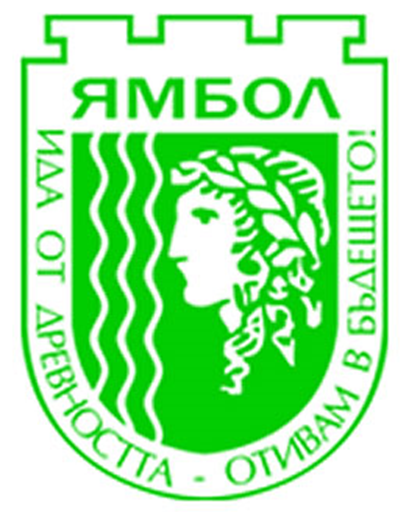 ОБЩИНА ЯМБОЛГ О Д И Ш Е Н   Д О К Л А Д  П О  О К О Л Н А  С Р Е Д А  ( ГДОС) ЗА ИЗПЪЛНЕНИЕ НА ДЕЙНОСТИТЕ, ЗА КОИТО Е ПРЕДОСТАВЕНО КОМПЛЕКСНО РАЗРЕШИТЕЛНО № 225-Н0-И0-А0/ 2008г.ЯМБОЛ2018 г.ВъведениеОснование за изготвяне на Годишен доклад по околна среда (ГДОС)     Община Ямбол притежава Комплексно разрешително № 225-НО-ИО-А0/2008 г. и настоящият Годишен доклад по околна среда (ГДОС) се изготвя на основание чл. 125, ал.1, т.6 от ЗООС и Условие 5.10.1 от цитираното  Комплексно разрешително, съгласно които Община Ямбол се задължава да изготвя, публикува и представя ежегодно в РИОСВ – Стара Загора и БД – Източнобеломорски район – Пловдив доклад за изпълнението на дейностите, за които е предоставено Комплексното разрешително, в срок до 31 март на съответната година, следваща година, за която се отнася.Този Доклад е изготвен съгласно Образеца на годишен доклад, приложен към утвърдената със Заповед на министъра на околната среда и водите № РД 806/31.10.2006 г. “Методика за реда и начина за контрол на комплексни разрешителни и образец на годишен доклад за изпълнение на дейностите, за които е предоставено комплексно разрешително”.   Формата му дава възможност, необходимата информация лесно да бъде прехвърлена в база данни, с помощта на които България да изпълни поетите ангажименти съгласно директивата за КПКЗ, Решението за Европейски регистър на емисиите на вредни вещества (EPER) и Протокола на Икономическата комисия за Европа (ИКЕ) на ООН за регистри на емисии и трансфер на замърсявания (PRTR).СЪДЪРЖАНИЕ:3.1. УВОД ........................................................................................................................... 5 стр. 3.1.1  Наименование на инсталацията, за която е издадено К Р ................................ .5 стр. 3.1.2  Адрес по местонахождение на инсталацията .................................................... ..5 стр. 3.1.3  Регистрационен номер на КР ..................................................... ........................ ..5 стр. 3.1.4  Дата на подписване .............................................................................................. 5 стр. 3.1.5  Дата на влизане в сила на КР .............................................................................. 5 стр. 3.1.6  Оператор на инсталацията ................................................................................... 5 стр. 3.1.7  Адрес, тел. номер, факс, e-mail на собственика/ оператора .............................. 5 стр. 3.1.8  Лице за контакти ................................................................................................... 5 стр. 3.1.9  Адрес, тел. номер, факс, e-mail на лицето за контакти...................................... 5 стр. 3.1.10 Кратко описание на всяка от дейностите / процесите, извършвани в             инсталацията ........................................................................................................ 5 стр. 3.1.11 Производствен капацитет на инсталацията ...................................................... 6 стр. 3.1.12 Организационна структура, отнасяща се до управлението на околната             среда  ..................................................................................................................... 7 стр. 3.1.13 РИОСВ, на чиято територия е разположена инсталацията ............................. ..7 стр. 3.1.14 Басейнова дирекция, на чиято територия е разположена инсталацията ........ ..7 стр. 3.2. Система на управление на околната среда ............................................................ ..8 стр. 3.3. Използване на ресурси .............................................................................................14 стр. 3.3.1. Използване на вода ................................................................................................14 стр. 3.3.2. Използване на енергия ..........................................................................................15стр. 3.3.3.Съхранение на суровини, спомагателни материали, горива и продукти ..........16 стр. 4. ЕМИСИИ НА ВРЕДНИ И ОПАСНИ ВЕЩЕСТВА В ОКОЛНАТА СРЕДА .17 стр. 4.1. Доклад по Европейския регистър на емисиите на вредни вещества (ЕРЕВВ)        и PRTR ........................................................................................................................17 стр. 4.2. Емисии на вредни вещества в атмосферния въздух...............................................17 стр. 4.3. Емисии на вредни и опасни вещества в отпадъчните води...................................19 стр. 4.4. Управление на отпадъците.......................................................................................21 стр.    4.5. Шум ............................................................................................................................29 стр. 4.6. Опазване на почвата и подземните води от замърсяване ......................................29стр. 5. ДОКЛАД ПО ИНВЕСТИЦИОННАТА ПРОГРАМА ЗА ПРИВЕЖДАНЕ В      СЪОТВЕТСТВИЕ С УСЛОВИЯТА НА КР (ИППСУКР) ................................ 30 стр. 6. ПРЕКРАТЯВАНЕ РАБОТАТА НА ИНСТАЛАЦИИ ИЛИ ЧАСТИ ОТ ТЯХ30 стр. 7. СВЪРЗАНИ С ОКОЛНАТА СРЕДА АВАРИИ, ОПЛАКВАНИЯ ИЛИ        ВЪЗРАЖЕНИЯ.......................................................................................................... 31 стр. 7.1. Аварии....................................................................................................................... 32 стр. 7.2. Оплаквания или възражения................................................................................... 32 стр.Декларация........................................................................................................................ 33 стр.Приложение Таблици:Таблица 1. Замърсители по EPEBB и PRTR................................................................. 34 стр.Таблица 2. Емисии във въздуха..................................................................................... 34 стр.Таблица 3. Емисии в отпадъчни води (производствени, вкл.инфилтрат, битово-фекални и / или дъждовни)..............................................................................................................36 стр. Таблица 4. Образуване на отпадъци.............................................................................. 46 стр.Таблица 5. Оползотворяване и обезвреждане на отпадъци.........................................48стр.Таблица 6. Шумови емисии............................................................................................48 стр. Таблица 7. Опазване на подземни води.........................................................................48стр.Таблица 8. Опазване на почви....................................................................................... 68 стр.Таблица 9. Аварийни ситуации..................................................................................... 68 стр.Таблица 10. Оплаквания или възражения, свързани с дейността на инсталациите, за които е издадено КР........................................................................... 68 стр.3.1. УВОД3.1.1  Наименование на инсталацията, за която е издадено Комплексно разрешително:“РЕГИОНАЛНО ДЕПО ЗА НЕОПАСНИ ОТПАДЪЦИ ОТ НАСЕЛЕНИТЕ МЕСТА В ОБЩИНИ ЯМБОЛ, НОВА ЗАГОРА, ТУНДЖА, СЛИВЕН И СТРАЛДЖА”  В ЗЕМЛИЩЕТО НА С. ХАДЖИДИМИТРОВО И С. ДРАЖЕВО3.1.2  Адрес по местонахождение на инсталацията:Местност “Гол Баир” в землището на с. Хаджидимитрово и с. Дражево, Община “Тунджа"3.1.3  Регистрационен номер на КР:№ 225 –НО-ИО-А0/ 2008г.3.1.4  Дата на подписване:КР № 225 –НО-ИО-А0/ 2008г. – 24.04.2008 г.3.1.5  Дата на влизане в сила на КР:КР № 225 –НО-ИО-А0/ 2008г. - 03.11.2015 г.3.1.6  Оператор на инсталацията:ОБЩИНА ЯМБОЛ 3.1.7  Адрес, тел. номер, факс, e-mail на собственика/ оператора:гр. Ямбол, общ. Ямбол,обл. Ямбол, ул. “Г. С. Раковски” № 7тел. номер: 0895 59 95 76e-mail : yambol@yambol.bg3.1.8  Лице за контакти: Елена Йорданова – Еколог към ДЗЗД “Регионално депо Ямбол”3.1.9  Адрес, тел. номер, факс, e-mail на лицето за контакти: с. Хаджидимитрово, общ. „Тунджа“, обл. Ямболтел. номер: 0884 19 15 79 e-mail на оператора: depoyambol@mail.bg3.1.10  Кратко описание на всяка от дейностите / процесите, извършвани в инсталацията: Регионално депо за неопасни отпадъци, обслужващо общините Ямбол, Нова Загора, Тунджа, Сливен и Стралджа. Експлоатацията му стартира през м. Декември 2015г.  на депото са приети минимални количества предварително третирани отпадъци.   За 2016 г. и за 2017 г. са приети  предварително третирани отпадъци от общини и от фирми.Организационна структура, отнасяща се до управлението на околната средаСобственик на инсталацията :Община ЯмболУпълномощен представител на инсталацията:Владислав Протич – Управител на ДЗЗД“Регионално депо Ямбол3.1.13  РИОСВ, на чиято територия е разположена инсталацията: Регионална инспекция по околна среда и води – Стара Загора6000 гр. Стара Загора,  ул. “Стара планина” № 2 .3.1.14  Басейнова дирекция, на чиято територия е разположена инсталацията:Басейнова Дирекция “Източнобеломорски район”4020 гр.Пловдив, ул. “Янко Сакъзов” № 353.2. СИСТЕМА НА УПРАВЛЕНИЕ НА ОКОЛНАТА СРЕДАСтруктура и отговорности- За разпределение на отговорностите и в изпълнение на Условие 5.1.1. от КР е определен персонала, който ще извършва конкретните дейности по изпълнение на условията в разрешителното и лицата, отговорни за изпълнение на условията в разрешителното.-  В изпълнение на Условие 5.1.2. от КР са изготвени   списъци на:Персонала, който ще извършва конкретните дейности по изпълнение на условията в разрешителното;Лицата, отговорни за изпълнение на условията в разрешителното.- Списъците по Условие 5.1.2 на КР се съхраняват на Регионалното депо и  се актуализират при всяка промяна на персонала/лицата или отговорностите.ОбучениеСъздадена е Програмата за  обучение на персонала на „Регионално депо за неопасни отпадъци от населените места в общини Ямбол, Нова Загора, Тунджа, Сливен и Стралджа“. Определени са потребностите на персонала от обучение. Същата се актуализира ежегодно в зависимост от потребностите от обучение.Обучението на персонала е свързано със спазване на разработените инструкции, изискващи се в КР – с тяхното прилагане и документиране на резултатите от всички дейности по условията в КР. Обучението на персонала е съобразено с:- длъжностите и отговорностите на персонала;- дейностите по изпълнение на условията в Комплексното разрешително;- познаване на нормативните документи;- изискванията по безопасност на труда.През отчетната 2017 година текущото обучение е свързано с:Провеждане на ежемесечни занятия по Плана за провеждане на спасителни и неотложни възстановителни работи при бедствия,аварии и катастрофи при РДНО .Обучение на персонала, свързано с нормативната база по опазване на околната среда.Обмен на информация- Поддържа се актуална информация относно отговорните лица за изпълнение на условията в разрешителното, в т.ч списък с имена, длъжности и телефон за контакт. Всички нови разпоредби и нормативни документи, издадени от МОСВ, ИАОС и Държавен вестник, се прилагат своевременно и в определените срокове.- В „Регионално депо за неопасни отпадъци от населените места в общини Ямбол, Нова Загора, Тунджа, Сливен и Стралджа“ се съхранява документация за начина на експлоатация на депото,  за водене на отчетност и за периодичния мониторинг, провеждан от акредитирани лаборатории. Тази информация е за достъп на населението и компетентните органи.- В „Регионално депо за неопасни отпадъци от населените места в общини Ямбол, Нова Загора, Тунджа, Сливен и Стралджа“ се съхранява списък с имената, длъжностите, местоположение на работните места, телефоните и други възможни начини за свързване с отговорните лица и персонала, отговорен за изпълнение на КР.ДокументиранеИзготвени са:Спъсък с нормативни актове, които се отнасят към работата на инсталацията, който се актуализира при всяка промяна в законодателството;Изготвен е дневник с всички необходими инструкции, изисквани с настоящето разрешително;Списък на кого от персонала/отговорните лица какъв документ е предоставен.Инструкциите и прилежащата документация се съхраняват при отговарящия за експлоатирането на „Регионално депо за неопасни отпадъци от населените места в общини Ямбол, Нова Загора, Тунджа, Сливен и Стралджа“  и са на разположение на служителите и компетентните органи.Управление на документиАктуалните документи, свързани с изпълнението на условията в КР, се намират на разположение на персонала и на лицата, които ги прилагат. Всички инструкции се съхраняват в администрацията на Регионалното депо за неопасни отпадъци и са на разположение на компетентните органи. Всички документи се съхраняват в администрацията на Регионалното депо за НО.Оперативно управлениеСъгласно КР са изготвени и одобрени инструкции за експлоатация и поддръжка на депото, съхранявани в администрацията на Регионалното депо в писмен вид и се предоставят при поискване от компетентните органи.Оценка на съответствие, проверка и коригиращи действия      Съгласно КР са изготвени и се спазват инструкции за мониторинг на техническите и емисионни показатели и за периодична оценка на съответствието на стойностите на показателите с изискванията на КР. Редовно се попълват дневници към инструкциите. Предотвратяване и контрол на аварийни ситуацииСъздадена е писмена инструкция за преразглеждане и при необходимост актуализиране на инструкциите за работа на технологичното оборудване след всяка авария.В депото е разработен План за действия при бедствия и аварии. Изградена е оперативна група за действия при евентуално възникване на аварии. В началото на всяка година се разработва план за подготовка на органите за управление и на спасителните групи. Целта на ръководството на депото е чрез непрекъсната превантивна дейност и спазване на инструкцията за работа на инсталациите да се сведат до минимум аварийните ситуации.Записи  Всички записи, регламентирани в документите, се водят редовно и са на разположение на заинтересованите страни.Всички резултати от наблюдението на емисионните и технически показатели, от оценка на съответствието им с изискванията на условията в КР и коригиращите действия се документират, съхраняват и се предоставят при поискване от компетентния орган.ДокладванеЕжегодно се изготвя и представя в РИОСВ  и БД Годишен доклад за изпълнение на дейностите, за които е предоставено комплексното разрешително. Актуализация на СУОС   С влизането в сила на настоящото разрешително притежателят прилага СУОС, която отговаря на посочените в разрешителното изисквания. Определени са отговорни лица по дейностите за изпълнението в него. Поддържа се актуален списък на определените отговорни лица, който се предоставя при поискване от компетентните органи.      Персоналът, изпълняващ задачи по условията в КР, има необходимата компетентност, придобита на основата на подходящо обучение и опит.3.3. ИЗПОЛЗВАНЕ НА РЕСУРСИ3.3.1. Използване на водаПрез 2017г. количество консумирана вода на депото е билo 281 м3 .Таблица 3.1.( по Условие 8.1. от КР) за 2017г.3.3.2. Използване на енергияТаблица 3.2. ( по Условие 8.2.1.1. от КР) за 2017г.3.3.3.Съхранение на суровини, спомагателни материали, горива и продуктиТаблица 3.3. ( по Условие 8.3.1.1. от КР) за 2017г.4. ЕМИСИИ НА ВРЕДНИ И ОПАСНИ ВЕЩЕСТВА В ОКОЛНАТА СРЕДА4.1. Доклад по Европейския регистър на емисиите на вредни вещества (ЕРЕВВ) и PRTR     Данните са определени чрез изчисления и са представени в Таблица 1         от  Приложението.4.2. Емисии на вредни вещества в атмосферния въздухДанните са представени в Таблица 2 от Приложението.4.3. Емисии на вредни и опасни вещества в отпадъчните водиДанните са представени в Таблица 3 от Приложението4.4. Управление на отпадъцитеТаблица, съгласно Условие 11.9.6.4.5. Шум    В Комплексното разрешително са регламентирани изисквания за извършване на мониторинг за шум при извършване на производствена дейност съгласно Условие 12.1.1. и Условие 12.2.1 от Комплексното разрешително. През 2016г.  е извършено     обследване на шум. Следващото измерване ще бъде през 2018-та година.По Условие 12.3.3. – няма постъпили писмени оплаквания от живущи около площадката.4.6. Опазване на почвата и подземните води от замърсяване5. Доклад по инвестиционната програма за привеждане в съответствие с условията на КР (ИППСУКР)   “Регионално депо за неопасни отпадъци от населените места в общини Ямбол, Нова Загора, Тунджа, Сливен и Стралджа“ няма такава програма по КР, защото е изградено в съответствие с изискванията по опазване на околната среда.    6. Прекратяване на работа на инсталации или част от тях;      Не е прекратяване работата на инсталацията.7. Свързани с околната среда аварии, оплаквания и възражения;7.1 Аварии:     За  2017г. в  “Регионално депо за неопасни отпадъци от населените места в общини Ямбол, Нова Загора, Тунджа, Сливен и Стралджа”  продължава да се наблюдава голямо количество инфилтрат, който препълва ретензионния басейн ( с вместимост 303 куб. метра) и част от тези води се предават за пречистване, поради невъзможност за изпарение след оросяване, на ГПСОВ Сливен.7.2 Оплаквания или възражения, свързани с дейността на РДНО, за които е издадено КР:През 2017г. са постъпили 1 бр. оплаквания, свързани с дейността на депото.Д Е К Л А Р А Ц И ЯУдостоверявам верността, точността и пълнотата на представената информация в Годишния доклад за изпълнение на дейностите, за които е предоставено Комплексно разрешително№ 225-H0-И0-A0 /2008 г. на “Регионално депо за неопасни отпадъци от населените места в общини Ямбол, Нова Загора, Тунджа, Сливен и Стралджа” с оператор Община Ямбол.Не възразявам срещу предоставянето от страна на ИАОС, РИОСВ и МОСВ на копия от този доклад на трети лица.Подпис:________________________			Дата:____________________	     (упълномощено от организацията лице)					              		Име на подписвания:Георги СлавовДлъжност в организацията:Кмет  на Община ЯмболПриложениеТаблица 1. Замърсители по EPEBB и PRTR за 2017г.Данните при изчислителните методи / CORINAIR – 94 / са на база само количествата депонирани битови отпадъци. Количество депонирани отпадъци за периода 01.01.2017 г- 31.12.2017 г., съгл.Условие 11 е: 64 243 ,2 t.  Газоотвеждащата система на клетки 1 и 2 не е изградена. За изчисляване на емисиите е използвана методика за определяне емисиите на вредни вещества във въздуха – код по CHEB-94: 091004 за дейности и съоръжения – сметища или съгласно изискването на Актуализирана методика за определяне на емисиите на вредни вещества във въздуха, утвърдена със Заповед №РД-77 от 03.02.2006г, на МОСВ. Емисиите от CH4 са 64 243,2 Mg . 92 kg/Mg.10 -3 = 5910,374Mg=5 910 374,4 кг/годЕмисиите от СО2 са 64 243,2 Mg . 185,0 kg/Mg.10 -3 = 11 884,992Mg=11 884 992 кг/годЕмисиите от O2, H2 и H2S не могат да се изчислят защото не е изградена газоотвеждащата система на клетките и за тях няма утвърдени емисионни фактори в по-горе посочената методика.Таблица 2.Емиси в атмосферния въздух по изчислителна методика CORINAIR -94 за 2017г.Показателите NОх и РМ 10 не са докладвани, тъй като не могат да се изчислят поради липса на утвърдени емисионни фактори в по-горе посочената методика.Таблица 3. Емисии в отпадъчни води (производствени, включително инфилтрат, битово-фикални и дъждовни)През 2017г. са предадени на ГПСОВ – Сливен  15 724 м3 инфилтрат.Мониторинг на инфилтрат от клетка №1 Анализът на състоянието на инфилтратните отпадъчни води е установено за пробовземане на 27.03.2017г. Пробовземането е извършено съгласно Протокол за вземане на извадки № 720-Я/ 27.03.2017г. Резултатите от измерването са отразени в     Протокол от изпитване № 720-Я/ 06.04.2017г. Лаборатория за изпитване и калибриране „ЛИПГЕИ“ към „Пехливанов инженеринг“ ООД - София,съгласно Условие 10.1.3.2. от Комплексното разрешително.Анализът на състоянието на инфилтратните отпадъчни води е установено за пробовземане на 30.06.2017г. Пробовземането е извършено съгласно Протокол за вземане на извадки №907 Я/ 30.06.2017г. Резултатите от измерването са отразени в     Протокол от изпитване № 907 Я/ 06.07.2017г. Лаборатория за изпитване и калибриране „ЛИПГЕИ“ към „Пехливанов инженеринг“ ООД - София,съгласно Условие 10.1.3.2. от Комплексното разрешително. Анализът на състоянието на инфилтратните отпадъчни води е установено за пробовземане на 29.09.2017г. Пробовземането е извършено съгласно Протокол за вземане на извадки №147 Я-1/ 29.09.2017г. Резултатите от измерването са отразени в    Протокол от изпитване № 147Я-1/ 06.10.2017г. Лаборатория за изпитване и калибриране „ЛИПГЕИ“ към „Пехливанов инженеринг“ ООД - София,съгласно Условие 10.1.3.2. от Комплексното разрешително. Анализът на състоянието на инфилтратните отпадъчни води е установено за пробовземане на 29.12.2017г. Пробовземането е извършено съгласно Протокол за вземане на извадки №404 Я-2/ 29.12.2017г. Резултатите от измерването са отразени в    Протокол от изпитване № 404 Я-2/ 10.01.2018г. - Лаборатория за изпитване и калибриране „ЛИПГЕИ“ към „Пехливанов инженеринг“ ООД – София,съгласно Условие 10.1.3.2. от Комплексното разрешително. Мониторинг на повърхностни води от клетка № 1Точка на пробовземане : пункт № 1 Точка на пробовземане : пункт № 2Точка на пробовземане : пункт № 3Анализът на състоянието на повърхностните води е установено за пробовземане на 29.12.2017г. Пробовземането е извършено съгласно Протокол за вземане на извадки №404 Я/ 29.12.2017г. Резултатите от измерването са отразени в    Протокол от изпитване № 404 Я/ 10.01.2018г. - Лаборатория за изпитване и калибриране „ЛИПГЕИ“ към „Пехливанов инженеринг“ ООД – София,съгласно Условие 10.3.3.1. от Комплексното разрешително. Таблица 4 Образуване на отпадъциТаблица 5 Оползотворяване и обезвреждане на отпадъциТаблица 6 Шумови емисииИзмерването на шум не е извършвано през 2017 г.Таблица 7 Опазване на подземните води Мониторингов кладенец №1Легенда -    *- под границата на количествено определяне на методаПробовземането за първото тримесечие е извършено на 27.03.2017г. Съгласно Протокол за вземане на извадки   № 720Я-1/27.03.2017г.,  Анализът на състоянието на подземните води е установено с Протокол от изпитване № 720Я-1/06.04.2017г., от  Лаборатория за изпитване и калибриране „ЛИПГЕИ“ към „Пехливанов инженеринг“ ООД, Протокол от изпитване № 132-1/29.03.2017 г. от лаборатория за екология и технически изпитвания „Акватератест“ при ИССЕ ООД, съгласно Условие 13.8.1.1. от Комплексното разрешително № 225-НО-ИО-А0/2008г. Легенда -    *- под границата на количествено определяне на методаПробовземането за второто тримесечие е извършено на 30.06.2017г. Съгласно Протокол за вземане на извадки   № 907Я-1/30.06.2017г. Анализът на състоянието на подземните води е установено с Протокол от изпитване № 907 Я-1/06.07.2017г. от  Лаборатория за изпитване и калибриране „ЛИПГЕИ“ към „Пехливанов инженеринг“ ООД, съгласно Условие 13.8.1.1. от Комплексното разрешително № 225-НО-ИО-А0/2008г.Пробовземането за третото тримесечие е извършено на 29.09.2017г. Съгласно Протокол за вземане на извадки   № 147Я/29.09.2017г. Анализът на състоянието на подземните води е установено с Протокол от изпитване №147 Я/06.10.2017г.,. от  ., от  Лаборатория за изпитване и калибриране „ЛИПГЕИ“ към „Пехливанов инженеринг“ ООД, съгласно Условие 13.8.1.1. от Комплексното разрешително № 225-НО-ИО-А0/2008г.Пробовземането за четвърто тримесечие е извършено на 29.12.2017г. Съгласно Протокол за вземане на извадки   № 404Я-1/29.12.2017 г. Анализът на състоянието на подземните води е установено с Протокол от изпитване № 404 Я-1/10.01.2018г.,  от  Лаборатория за изпитване и калибриране „ЛИПГЕИ“ към „Пехливанов инженеринг“ ООД, съгласно Условие 13.8.1.1. от Комплексното разрешително № 225-НО-ИО-А0/2008г.Мониторингов кладенец №2Легенда -    *- под границата на количествено определяне на методаПробовземането за първото тримесечие е извършено на 27.03.2017г. Съгласно Протокол за вземане на извадки   № 720Я-1/27.03.2017г.,  Анализът на състоянието на подземните води е установено с Протокол от изпитване № 720Я-1/06.04.2017г., от  Лаборатория за изпитване и калибриране „ЛИПГЕИ“ към „Пехливанов инженеринг“ ООД, Протокол от изпитване № 132-2/29.03.2017 г. от лаборатория за екология и технически изпитвания „Акватератест“ при ИССЕ ООД, съгласно Условие 13.8.1.1. от Комплексното разрешително № 225-НО-ИО-А0/2008г. Легенда -    *- под границата на количествено определяне на методаПробовземането за второто тримесечие е извършено на 30.06.2017г. Съгласно Протокол за вземане на извадки   № 907Я-1/30.06.2017г. Анализът на състоянието на подземните води е установено с Протокол от изпитване № 907 Я-1/06.07.2017г. от  Лаборатория за изпитване и калибриране „ЛИПГЕИ“ към „Пехливанов инженеринг“ ООД, съгласно Условие 13.8.1.1. от Комплексното разрешително № 225-НО-ИО-А0/2008г.Пробовземането за третото тримесечие е извършено на 29.09.2017г. Съгласно Протокол за вземане на извадки   № 147Я/29.09.2017г. Анализът на състоянието на подземните води е установено с Протокол от изпитване №147 Я/06.10.2017г.,. от  ., от  Лаборатория за изпитване и калибриране „ЛИПГЕИ“ към „Пехливанов инженеринг“ ООД, съгласно Условие 13.8.1.1. от Комплексното разрешително № 225-НО-ИО-А0/2008г.Пробовземането за четвърто тримесечие е извършено на 29.12.2017г. Съгласно Протокол за вземане на извадки   № 404Я-1/29.12.2017 г. Анализът на състоянието на подземните води е установено с Протокол от изпитване № 404 Я-1/10.01.2018г.,  от  Лаборатория за изпитване и калибриране „ЛИПГЕИ“ към „Пехливанов инженеринг“ ООД, съгласно Условие 13.8.1.1. от Комплексното разрешително № 225-НО-ИО-А0/2008г.Мониторингов кладенец №3Легенда -    *- под границата на количествено определяне на методаПробовземането за първото тримесечие е извършено на 27.03.2017г. Съгласно Протокол за вземане на извадки   № 720Я-1/27.03.2017г.,  Анализът на състоянието на подземните води е установено с Протокол от изпитване № 720Я-1/06.04.2017г., от  Лаборатория за изпитване и калибриране „ЛИПГЕИ“ към „Пехливанов инженеринг“ ООД, Протокол от изпитване № 132-4/29.03.2017 г. от лаборатория за екология и технически изпитвания „Акватератест“ при ИССЕ ООД, съгласно Условие 13.8.1.1. от Комплексното разрешително № 225-НО-ИО-А0/2008г. Легенда -    *- под границата на количествено определяне на методаПробовземането за второто тримесечие е извършено на 30.06.2017г. Съгласно Протокол за вземане на извадки   № 907Я-1/30.06.2017г. Анализът на състоянието на подземните води е установено с Протокол от изпитване № 907 Я-1/06.07.2017г. от  Лаборатория за изпитване и калибриране „ЛИПГЕИ“ към „Пехливанов инженеринг“ ООД, съгласно Условие 13.8.1.1. от Комплексното разрешително № 225-НО-ИО-А0/2008г.Пробовземането за третото тримесечие е извършено на 29.09.2017г. Съгласно Протокол за вземане на извадки   № 147Я/29.09.2017г. Анализът на състоянието на подземните води е установено с Протокол от изпитване №147 Я/06.10.2017г.,. от  ., от  Лаборатория за изпитване и калибриране „ЛИПГЕИ“ към „Пехливанов инженеринг“ ООД, съгласно Условие 13.8.1.1. от Комплексното разрешително № 225-НО-ИО-А0/2008г.Пробовземането за четвърто тримесечие е извършено на 29.12.2017г. Съгласно Протокол за вземане на извадки   № 404Я-1/29.12.2017 г. Анализът на състоянието на подземните води е установено с Протокол от изпитване № 404 Я-1/10.01.2018г.,  от  Лаборатория за изпитване и калибриране „ЛИПГЕИ“ към „Пехливанов инженеринг“ ООД, съгласно Условие 13.8.1.1. от Комплексното разрешително № 225-НО-ИО-А0/2008г.Таблица 8 Опазване на почвитеПрез 2017 г. не е извършван собствен мониторинг на почви. Съгласно условие 13.8.2.3. от КР измерването се извършва на три години.Таблица 9 Аварийни ситуацииВ РДНО е разработен  План за провеждане на спасителни и неотложни аварийно – възстановителни  работи при бедствия , аварии и катастрофи. Изградена е оперативна група за действия при евентуално възникване на аварии. В началото на всяка година се разработва план за подготовка на органите за управление и на спасителните групи. Целта е чрез непрекъсната превантивна дейност и спазване на инструкцията за работа на инсталациите да се сведат до минимум аварийните ситуации.Таблица 10 Оплаквания или възражения, свързани с дейността на инсталациите, за която е предоставено КР 3.1.11  Производствен капацитет на инсталацията: Таблица 4.1 от КРГодишно количество депонирани отпадъци за инсталациите, за които в Условие 4 е определен максимален капацитет до 114 332 t/y: - Условие 11.2.8. от Комплексно разрешителноКоличество депонирани отпадъци в тонове: за 2017г. –64243,2 t  от началото на експлоатацията 10.12.2015-31.12. 2017г.- 126 552.52 t      От таблицата е видно, че Условие 4.1 е спазено.    Условия по КР №225 /2008г.ДокладванеУсловие 4.1.  На притежателя на настоящото разрешително се разрешава да експлоатира инсталацията по Условие 2. без да превишава капацитета, посочен в Таблица 4.1. Условие 4.3. Притежателят на настоящото разрешително да документира и докладва като част от ГДОС годишното количество депонирани отпадъци за Регионално депо за неопасни отпадъци от населените места в общини Ямбол, Нова Загора, Тунджа, Сливен и Стралджа.Условие 5.1.1. Притежателят на настоящото разрешително да определи персонала, който ще извършва конкретни дейности по изпълнение на условията в разрешителното и лицата отговорни за изпълнение на условията в разрешителното.Условие 5.1.2. Притежателят на настоящото разрешително да изготви и поддържа списъци на:персонала, който ще извършва конкретните дейности по изпълнение на условията в разрешителното;лицата, отговорни за изпълнение на условията в разрешителното.Условие 5.1.3. Притежателят на настоящото разрешително да съхранява списъците по Условие 5.1.2. и да ги актуализира при всяка промяна на персонала/лицата или отговорностите.Условие 5.2.1. Притежателят на настоящото комплексно разрешително да определя потребностите от обучение на персонала/лицата и да изготвя годишни програми за обучение, които да се актуализират в зависимост от нуждите за обучение на персонала/лицата.Условие 5.3.1. Притежателят на настоящото комплексно разрешително да поддържа актуална информация относно отговорните лица за изпълнение на условията в разрешителното, включително списък с имена, длъжност, местоположение на работното място и телефон за контакт. Информацията да бъде достъпна за всички служители.Условие 5.3.2. Операторът да поддържа актуален списък на органите/лицата, които трябва да бъдат уведомявани съгласно условията на разрешителното, техните адреси и начини за контакт (включително за спешни случаи).Условие 5.4.1. Притежателят на настоящото комплексно разрешително да осигури на площадката актуален списък с нормативни актове, които се отнасят към работата на инсталацията.Условие 5.4.2. Притежателят на настоящото комплексно разрешително да осигури на площадката списък и документиране на всички необходими инструкции, изисквани с настоящото разрешително и тяхното съхраняване на достъпно за всички служители място площадката, както и от лицата, отговорни за тяхното изпълнение.Условие 5.4.3. Притежателят на настоящото комплексно разрешително да осигури на площадката, списък на кого от персонала/отговорните лица какъв документ е предоставен.Условие 5.5.1. Притежателят на настоящото разрешително да прилага инструкция за актуализация на документите, изисквани с настоящото разрешително, в случай на промени в нормативната уредба, работата и управлението на инсталациите, както и за изземване на невалидната документацияУсловие 5.6.1. Притежателят на настоящото комплексно разрешително да изготви всички инструкции за експлоатация и поддръжка, изисквани с разрешителното.Условие 5.7.1. Притежателят на настоящото комплексно разрешително да прилага писмени инструкции за мониторинг на техническите и емисионни показатели, съгласно условията в комплексното разрешително.Условие 5.7.2. Притежателят на настоящото комплексно разрешително да прилага писмени инструкции за периодична оценка на съответствието на стойностите на емисионните и технически показатели с определените в условията на разрешителното.Условие 5.7.3. Притежателят на настоящото комплексно разрешително да прилага писмена инструкция за установяване на причините за допуснатите несъответствия и предприемане на коригиращи действия.Условие 5.7.4.  Притежателят на настоящото разрешително да прилага писмена инструкция за периодична оценка на наличие на нови нормативни разпоредби към работата на инсталациите/ съоръженията, произтичащи от нови нормативни актове, уведомяване на ръководния персонал за предприемане на необходимите организационни/ технически действия за постигане съответствие с тези нормативни разпоредби.Условие 5.8.1. Притежателят на настоящото разрешително да прилага писмена инструкция за преразглеждане  и при необходимост, актуализиране на инструкциите за работа на технологичното/пречиствателното оборудване след всяка авария.Условие 5.8.2. Притежателят на настоящото разрешително да прилага инструкция за определяне на опасните вещества, съхранявани или образувани в резултат на производствената дейност с въздействие върху околната среда при авария. Резултатите да се документират.Условие 5.8.3. Притежателят на настоящото разрешително да прилага инструкция за определяне на възможните аварийни ситуации с въздействие върху околната среда и здравето на хората. Инструкцията да се прилага при всяка промяна в работата на инсталациите, както и след авария. При определянето да се включват и аварийни ситуации в резултат на наводнение или земетресение.Условие 5.9.1. Притежателят на настоящото разрешително да документира и съхранява данните от наблюдението на показателите и резултатите от оценката на съответствието с изискванията на условията в комплексното разрешително.Условие 5.9.2. Притежателят на настоящото разрешително да документира и съхранява данните за причините за установените несъответствия и предприетите коригиращи действия.Условие 5.9.3. Притежателят на настоящото разрешително да документира и съхранява данните от преразглеждането и/или актуализацията на инструкциите за работа на  технологичното/пречиствателното оборудване.Условие 5.9.4. Притежателят на настоящото разрешително да изготви списък с документите, доказващи съответствие с условията на разрешителното и съхраняване на тези документи.Условие 5.11.1. Притежателят на настоящото разрешително да актуализира системата за управление на околната среда при актуализация или изменение на издаденото комплексно разрешително или след издаването на ново такова.   Изпълнява се. Експлоатира се инсталацията без да се превишава капацитета, посочен в Таблица 4.1        Данните за годишното  количеството депонирани отпадъци са представени в Таблица 4.1 към точка „ Производствен капацитет на инсталацията”.      Изготвен е списък на персонала, който ще извършва конкретните дейности по изпълнение на условията в разрешителното    Изготвени са списъци. Списъците се съхраняват и актуализират.      Изготвена е годишна програма за обучение на персонала за 2017г. Поддържа се актуален списък.    Поддържа се актуален списък.    Поддържа се актуален списък.    Поддържа се актуален списък с инструкциите които се изискват с актуализираното комплексно разрешително.   Условието се изпълнява.    Условието се изпълнява.   Изготвен е Сборник инструкции, утвърден от Кмета на Община Ямбол, включващ всички инструкции за експлоатация и поддръжка на депото, изисквани с разрешителнотоИзпълнява се. Прилагат се писмени инструкции. Изготвена е и се прилага инструкция.   Изготвена е и се прилага инструкция. Изготвена е и се прилага инструкция.   Изготвена е и се прилага инструкция.   Изготвена е и се прилага инструкция.    Изготвена е и се прилага инструкция. Изготвена е и се прилага инструкцияДанните от наблюдението на показателите и резултатите от оценката на съответствието с изискванията на условията в комплексното разрешително се документират.   Данните се документират.  Условието се изпълнява. Системата за управление на околната среда е актуализирана, вследствие промяна на персонала, който извършва конкретни дейности по изпълнение на условията в Комплексното разрешително.Условие 7.4. Притежателят на настоящото разрешително да докладва резултатите от изпълнение на Условие 7.1. и Условие 7.2. като част от ГДОС.     По Условие 7.1. през периода са възникнали 2  аварийни или други замърсявания  уведомени   са кметовете на общините в РЦУО –Ямбол и РИОСВ.По Условие 7.2. са информирани РИОСВ и БД за резултатите от мониторинга, определен с условията на разрешителното .Източникна водаГодишно количество съгласно КРКоличество за единица продукт съгласно КРИзползвано годишно количествоза производствени нуждиза период 01.01.17г.-31.12.17г.Годишна норма за ефективност при употребата на производствена вода за инсталацията по Условие 2СъответствиеВиК мрежаградски водопроводняма норма0,012 m3 /t281 m30,004  m3 /tДаУсловия по КР №225/2008г.ДокладванеУсловие 8.1.1. Използването на вода за производствени нужди да става единствено чрез доставка на вода от градската водопроводна мрежа, при наличие на актуален договор с ВиК дружество и при спазване на условията в него.   Използването на вода за производствени и битово-питейни нужди, става чрез доставка от водопроводна мрежа.Условие 8.1.2. При работа на инсталацията по Условие 2, която попада в обхвата на приложение 4 на ЗООС, количеството използвана вода за производствени нужди да не превишава количеството в Tаблица 8.1.2   Количество вода в m3/t депониран отпадък за 2017 г. –  не превишава количеството в Tаблица 8.1.2Условие 8.1.3.  Притежателят на настоящото разрешително да прилага инструкция за поддръжка и проверка на водопроводната мрежа на площадката, отстраняване на течове и установяване на причините за тях.   Прилага се инструкция за извършване на проверки на техническото състояние на водопроводната мрежа на площадката, установяване на течове и предприемане на действия за тяхното отстраняване. Извършени са 26 бр. проверки на водопроводната мрежа. Течове не са установени.Условие 8.1.5.1. Притежателят на настоящето разрешително  да докладва ежегодно, като част от ГДОС, за количеството на използваната вода за производствени нужди, изразено като: - годишна консумация на вода за тон депониран отпадък за инсталацията по Условие 2.   Представени са в Таблица 3.1.Условие 8.1.5.2. Притежателят на настоящето разрешително  да докладва като част от ГДОС резултатите от оценката на съответствието по Условие 8.4.2. , причините за документираните несъответствия и предприетите коригиращи действия за отстраняването им.     Извършена е оценка на съответствието на измерените водни количества с определените такива в Таблица 8.1.2 от Комплексното разрешително.Резултите показват, че измерените количества вода не надвишават зададените стойности в КР. Не са установени несъответствия с посочените норми.Електроенергия/ ТоплоенергияКонсумация на електроенергия MWh/депониран отпадъкКонсумация на електроенергия за инсталацията по Условие 2,СъответствиеЕлектроенергия/ ТоплоенергияКонсумация на електроенергия MWh/депониран отпадък2017г.2017г.Електроенергия0.00079 MWh/t0.00071 MWh/tДаУсловия по КР №225/2008г.ДокладванеУсловие 8.2.3.1.  Притежателят на настоящото разрешително да докладва ежегодно, като част от ГДОС, за количествата използвана електроенергия, изразени като-	годишна консумация на електроенергия за депонирането на един тон отпадък за инсталацията по Условие 2.   Количеството електроенергия, изразена като годишна консумация на електроенергия за един тон депониран отпадък за инсталацията за 2017 г., е докладвано в  Таблица 3.2.     Не са установени несъответствия и не се налагат коригиращи действия.Условие 8.2.3.2. Притежателят на настоящото разрешително да докладва ежегодно, като част от ГДОС резултатите от оценката на съответствието на годишните количествата електроенергия с определените такива в условията на разрешителното, причините за документираните несъответствия и предприетите коригиращи действия.   През 2017 г. няма превишаване на консумацията на ел. енергия, съгласно установените норми в КР и не са документирани несъответствия.Спомагателни материалиГодишно количество (t/y), съгласно КРКоличество за единица продукт съгласноКРУпотребено годишно количествоКоличество за единица продуктСъответствиеСпомагателни материалиГодишно количество (t/y), съгласно КРКоличество за единица продукт съгласноКР2017 г.2017 г.Земни маси22 000 t/y0,72 t/t21925,78 t/y0,34 t/tДаНатриев хипохлорид18,63 кg/y0.00061 kg/t5.0 kg/y0.00022 l/tДаУсловия по КР №225/2008г.ДокладванеУсловие 8.3.4.1.  Всички химични вещества и смеси, класифицирани в една или повече категории на опасност, съгласно ЗЗВВХВП, да бъдат съхранявани съгласно условията за съхранение, посочени в информационните листове за безопасност.Условие 8.3.4.1.1. Притежателят на настоящото разрешително да съхранява на площадката и да представя при поискване на РИОСВ копия от информационните листове за безопасност на използваните спомагателни материали.Условие 8.3.6.1. Притежателят на настоящото разрешително да докладва като част от ГДОС данни от извършените проверки съгласно Условия 8.3.4.3., включващи:брой и обект на извършените проверки;брой установени несъответствия;причини за несъответствие;предприетите коригиращи действия.   Материалите се съхраняват в склад, и са снабдени с информационни листи.   Информационните  листи се съхраняват на площадката на  РДНО и се представят при поискване от РИОСВ.- Калциевата основа Са(ОН)2 до приготвянето на работния разтвор  се съхранява в оригинална опаковка.   Съгласно Условие 8.3.4.3. изготвена е и се прилага писмена инструкция за поддръжка на съоръженията и площадката за съхранение на спомагателни материали.          На площадките са извършени 26 проверки, като не са констатирани несъответствия.           Условия по КР №225/2008г.ДокладванеУсловие 9.1.1.  От датата на изграждане на газоотвеждащата система, притежателят на настоящото комплексно разрешително да прилага инструкция за поддържане на оптимални стойности на технологичните параметри, осигуряващи оптимален работен режим на Инсталацията за изгаряне на биогаз.   Изготвена е инструкция.  Неприложима, поради недостигнат етап на експлоатация на депото, изградени са Условие 9.1.2.         Притежателят на настоящото разрешително да извършва мониторинг на работа на инсталацията за изгаряне на биогаз в съответствие с изискванията в Таблица 9.1.1.   Неприложима поради недостигнат етап на експлоатация на депото.Условие 9.1.3.1   От датата на изграждане на газоотвеждащата система, притежателят на настоящото комплексно разрешително да докладва, като част от ГДОС  информация по Условие 9.1.4.2. за извършвени проверки през годината, установените несъответствия, причините за установените причини за несъответствия и предприети коригиращи действия.   Не е изградена на газоотвеждащата система.Условие 9.6.1.1. От датата на започване изграждането на вертикалните газови кладенци, но не по-рано от две години след началото на експлоатация на съответната клетка от депото, притежателят на настоящото разрешително да започне да извършва собствени периодични измервания (СПИ) на емисиите на вредни вещества в отпадъчните газове, изпускани от изходите на газовите кладенци, в съответствие с изискванията на Таблица 9.6.1.Условие 9.6.1.2. От датата на започване изграждането на вертикалните газови кладенци, но не по-рано от две години след началото на експлоатация на съответната клетка от депото, притежателят на настоящото разрешително да възлага провеждането на собствените периодични измервания на акредитирани лаборатории за изпитване, които задължително да измерват параметрите на газовите потоци и атмосферния въздух, съгласно чл. 22 от Наредба № 6/26.03.1999г. за реда и начина за измерване на емисиите на вредни вещества, изпускани в атмосферния въздух от обекти с неподвижни източници.Условие 9.6.1.3. Притежателят на настоящото разрешително да изчислява годишните количества на замърсителите по Таблица 9.6.2, съгласно изискванията на Европейски регистър за изпускането и преноса на замърсителите (EРИПЗ).Условие 9.6.2.7. Притежателят на настоящото разрешително да докладва ежегодно, като част от ГДОС, информация по:- Условия 9.6.2.1, 9.6.2.2, от датата на започване на изграждането на вертикалните газови кладенци, но не по-рано от две години след началото на експлоатация на съответната клетка от депото.- Условие 9.6.2.3., Условие 9.6.2.4 и Условие 9.6.2.5 – от датата на влизане в сила на комплексното разрешително- Условие 9.6.2.6. – от датата на изграждане на газоотвеждащата система,в съответствие  с изискванията на Наредба № 6/26.03.1999 г. за реда и начина за измерване на емисиите на вредни вещества, изпускани в атмосферния въздух от обекти с неподвижни източници, Наредба №8/24.08.2004(отм.) за условията и изискванията за изграждане и експлоатация на депа и на други съоръжения и инсталации за оползотворяване и обезвреждане на отпадъци и Европейски регистър за изпускането и преноса на замърсители (ЕРИПЗ).   Собствени периодични измервания (СПИ) на емисиите на вредни вещества в отпадъчните газове, изпускани от изходите на газовите кладенци, в съответствие с изискванията на Таблица 9.6.1. не са извършвани поради недостигнат етап на изграждане на газоотвеждаща система.Неприложимо към момента. Докладването на замърсителите по Регламент № 166/2006год. е извършено въз основа на направени изчисления по методика CORINAIR .Данните са нанесени в Таблица2. Показателите NOx и ФПЧ10 не са докладвани,т.к не могат да се изчислят поради липса на утвърдени емисионнифактори по горепосочената методика.   По Условие 9.6.2.1 към момента е неприложимо.       По Условие 9.6.2.2 към момента е неприложимо.   По Условие 9.6.2.3 се документира и съхранява на площадката информация за всички вещества и техните количества, свързани с прилагането на Европейски регистър за изпускането и преноса на замърсителите (EРИПЗ).   По Условие 9.6.2.4 предотвратяването на неорганизирани емисии и интензивно миришещи вещества се извършва чрез контрол по спазването технологията на депониране на отпадъците.   По Условие 9.6.2.5 няма постъпили оплаквания от миризми от действия извършвани на площадката.   По Условие 9.6.2.6 документиране и съхраняване резултатите от оценката на съответствието на измерените стойности на контролираните показатели с определените в разрешителното емисионни норми ще се извършва след изграждане  на газоотвеждаща система.Условия по КР №225/2008г.ДокладванеУсловие 10.1.1.2. Контрол на пречиствателното оборудванеУсловие 10.1.1.2.1.   Притежателят на настоящото разрешително да прилага инструкция за поддържане на оптимална стойност на контролираните параметри на пречиствателните съоръжения. Условие 10.1.1.2.3. Притежателят на настоящото разрешително да прилага инструкция за:-периодична оценка на съответствието на стойностите на контролните параметри на пречиствателните съоръжения по Условие 10.1.1.1. с определените в Таблица 10.1.1;-установяване причините за несъответствие;-предприемане на коригиращи действия.Условие 10.1.1.2.4. Притежателят на настоящото разрешително да прилага инструкция за периодична проверка и поддръжка на състоянието на канализационната система на площадката, в това число охранителните канавки за повърхностните води и дренажната система за инфилтрат, включително установяване на течове и предприемане на коригиращи действия за тяхното отстраняване.Условие 10.1.2.1. По време на  експлоатация на депото, притежателят на настоящото разрешителни да използва инфилтрата за обратно оросяване тялото на депото.Условие 10.1.2.1.1. По време експлоатацията на депото, притежателят на настоящото разрешително да прилага инструкция за експлоатация и поддръжка на всички съоръжения към оросителната система на депонираните отпадъци, в която се използва инфилтрат. Съдържанието на резервоара да се извозва чрез специализиран транспорт до селищна канализация съгласно сключен договор за отвеждане и пречистване на отпадъчните води с експлоатиращото селищната канализация и пречиствателна станция  ВиК дружество и при спазване на условията в негоУсловие 10.1.3.1.  По време на експлоатацията на депото и след неговото закриване, за срок не по-кратък от 30 години, притежателят на настоящото разрешително да извършва мониторинг на метеорологичните данни за определяне инфилтрата на депото съгласно Таблица 10.1.3.1. Условие 10.1.3.2. По време на експлоатацията на депото и след неговото закриване, за срок не по-кратък от 30 години, притежателят на настоящото разрешително да извършва мониторинг на инфилтрата от Клетка 1 и Клетка 2, съгласно изискванията посочени в Таблица 10.1.3.2. Пробовземането и анализите да се извършват от акредитирана лаборатория.Условие 10.3.3.1. Притежателят на настоящото разрешително да извършва мониторинг на повърхностни води от площадката на депото в дере – II категория водоприемник, съгласно Таблица 10.3.3.1.  Пробовземането и анализите да се извършват от акредитирана лаборатория. Условие 10.3.3.2. Преди въвеждане в експлоатация на Клетка 1 от инсталацията по условие 2, притежателят на настоящото разрешително да монтира сертифицирано измервателно устройство за измерване обема на заустваните повърхностни води от площадката на депото.Условие 10.6.1. Притежателят на настоящото разрешително да документира и съхранява резултатите от мониторинга на контролираните параметри по изпълнение на Условие 10.1.1.1.Условие 10.6.2. Притежателят на настоящото разрешително да документира резултатите от прилагане на инструкцията по Условие 10.1.1.2.3 за всяка календарна година и да докладва като част от съответния ГДОС за:Брой на извършените проверки;Установени несъответствия;Предприети коригиращи действия/планирани коригиращи действия.Условие 10.6.3. Притежателят на настоящото разрешително да документира и съхранява резултатите от анализите на обема и състава на инфилтрираните отпадъчни води от клетки 1 и 2 за депониране на отпадъци.Условие 10.6.4. Притежателят на настоящото разрешително да документира резултатите от мониторинга на повърхностни води от площадката на депото в дере – II категория водоприемник по Условие 10.3.3.1.Условие 10.6.4.1. Притежателят на настоящото разрешително да документира резултатите от прилагане на инструкцията по Условие 10.3.3.3 и да докладва като част от съответния ГДОС за: Брой на извършените проверки;Установени несъответствия;Предприети коригиращи действия/планирани коригиращи действия;Условие 10.6.5. Притежателят на настоящото разрешително да докладва като част от съответния ГДОС обобщена информация за резултатите от мониторинга по Условие 10.3.3.1.Условие 10.6.6. Пълната информация за всички регистрирани в изпълнение на Условие 10.1.1.2.4. течове през съответната година и предприетите коригиращи действия, както и информация за колко време е отстранен теча, да се съхранява на площадката и да се предоставя на компетентния орган при поискване. Обобщена информация за резултатите от проверките по Условие 10.1.1.2.4. да се включи като част от съответние ГДОС.   Изготвена е инструкция.Изготвена е инструкция, не се извършва периодична оценка. Не е установен отток.Прилага се инструкция за периодична проверка и поддръжка на състоянието на канализационната система на площадката и дренажната система за инфилтрат. Изготвени са дневници (“Дневник за проверка и поддръжка на състоянието на канализационната система” и “Дневник за проверка и поддръжка на дренажната система за инфилтрат на площадката”), в които са отразени резултатите от извършваните периодични проверки.Изпълнява се. Инфилтрата се използва за обратно оросяване тялото на депото, но паради голямото количество инфилтрат в Клетка 1, през 2017г. са извозени и предадени за пречистване на ГПСОВ – Сливен – 15 724 м3  инфилтрат.Изготвена инструкция и се прилагаИзпълнява се. Води се мониторинг спрямо Таблица 10.1.3.1. от Комплексното разрешително.Изпълнява се. Извършва се мониторинг на инфилтрата спрямо изискванията на Таблица 10.1.3.2. Информацията е представена в Таблица 3 от Приложението.Изпълнява се. Извършва се мониторинг на повърхностни води на всеки три месеца от площадката на депото. Пробовземането и анализите се извършват от акредитирана лаборатория. Поради ситуацията на депото временен отток се формира само по време на обилни и продължителни валежи. Към момента на експлоатация е осъществено едно измерване. (отразенo към Протокол за вземане на извадка от води № 404 Я / 29.12.2017 г. )Няма техническа възможност за монтиране на разходомерно устройство за измерване обема на заустваните повърностни води от площадката на депото.Изпълнява се. Извършва се мониторинг по Условие 10.1.1.1. на всеки три месеца, отразени в Протоколи № 720 Я-2/27.03.2017г.; № 907 Я-3/30.06.2017 г.; № 147Я-3/29.09.2017г.; № 404 Я – 3/29.12.2017 г. Изпълнява се.   Изпълнява се. Изпълнява се.  Резултатите от мониторинга по Условие 10.3.3.1. са представени в Таблица 3 от Приложенията.През отчетения период на депото са регистрирани течове, представени в Приложение Таблица №9 Аварийни ситуации. Предприети са действия по извозване на инфилтрат до ПСОВ. Данните от периодична проверка и поддръжка се съхраняват в дневник.Условия по КР №225/2008г.ДокладванеУсловие 11.1.1. Образуваните отпадъци по време на експлоатацията на инсталацията по Условие 2 да не се различават по вид (код и наименование) и да не превишават количествата, посочени в Таблица 11.1, Таблица 11.2, Таблица 11.3, Таблица 11.4.Условие 11.2. Събиране и приемане на отпадъцитеУсловие 11.2.8. На притежателя на настоящото разрешително се разрешава да приема на територията на площадката следните отпадъци с код и наименование, с цел тяхното обезвреждане в общо количество до 114 332 t/y.Условие 11.2.9.1. Преди приемане на отпадъците по Условие 11.2.8. или по време на първата доставка притежателят на настоящето разрешително да разполага с информация от основното охарактеризиране на отпадъците.Условие 11.2.9.7. Притежателят на настоящото разрешително да приема отпадъците, посочени в Условие 11.2.8., само в случай, че отпадъците са подложени на предварително третиране.Условие 11.2.9.7.1. Изискването за извършване на предварително третиране на отпадъците по Условие 11.2.9.7.. не се прилага, когато притежателят на отпадъците представи на оператора на депото доказателства, че предварителното третиране няма да допринесе съществено за намаляване количеството или опасните свойства на отпадъците, за намаляване на риска за човешкото здраве или ограничаване на вредното въздействие върху околната среда, причинени от депонирането на отпадъците през целия жизнен цикъл на депото.Условие 11.9.2. Притежателят на настоящото разрешително да документира всички измервани съгласно условие 11.7. количества и да докладва като част от ГДОС на образуваните количества отпадъци като годишно количество и годишното количество.Условие 11.9.3. Притежателят на настоящото разрешително да документира резултатите от оценката на съответствието съгласно Условие 11.2.7., Условие 11.3.10., Условие 11.4.3., Условие 11.5.3., Условие 11.6.5. и Условие 11.7.3., установените причини за несъответствие и предприетите коригиращи действия. Резултатите да се съхраняват на площадката и представят при поискване от компетентния орган.Условие 11.9.4. Притежателят на настоящото разрешително да представя като част от ГДОС:Брой и обект на проверките;Установени несъответствия;Причини;Предприети мерки/ мерки, които ще бъдат предприети.Условие 11.9.4.1.  Притежателят на настоящото разрешително да документира резултатите от изпълнението на Условие 11.7.5. и да представя като част от ГДОС:Данни от мониторинга на състоянието на тялото на Регионално депо за битови отпадъци от населените места в общини Ямбол, Нова Загора, Тунджа, Сливен и Стралджа, определен в Условие 11.7.5.Условие 11.9.6. Притежателят на настоящото разрешително да документира видовете и количествата отпадъци, приети и депонирани на площадката и данните, да ги представя като част от ГДОС.   Изпълнява се. През 2017 г. на територията на РДНО –Ямбол по време на експлоатацията на инсталацията са образувани отпадъци, еднакви по вид с тези, определени с Условие 11.1.1. от КР и в количества, не превишаващи тези, определени в условието /показани са в Таблица 4 към приложението/.   На територията на площадката се приемат отпадъци с код и наименование съгласно НАРЕДБА № 2 от 23.07.2014 г. за класификация на отпадъците и посочени в КР с цел тяхното обезвреждане. Определеното годишно количество 114 332 t/y  не се надвишава.    Приемането на отпадъците на РДНО се извършва съгласно посочените в КР условия както следва:проверка на придружаващата отпадъците документация Състои се в проверка на сключените договори и придружаващите ги доклади за охарактеризиране на отпадъците,неразделна част от тях.Ежедневна визуална проверка на отпадъците и проверка, с оглед установяване на съответствието на отпадъка с документация и че отпадъците са същите, които са обект на основното охарактеризиране .измерване с електронна везна и регистрация по електронен път на количеството на приеманите отпадъци;Писмено  потвърждаване за  приемането на всяка доставка отпадъци;При всяка доставка се издава кантарна бележка съдържаща информация относно количеството на депонираните отпадъци в тонове.незабавно уведомяване на РИОСВ – Стара Загора за направен отказ за приемане на отпадъци   В  РДНО-Ямбол се приемат основно отпадъци с код  19 12 12 – Други отпадъци (включително смеси от материали) от механично третиране на отпадъци, разлини от упоменатите в 19 12 11.   Съгласно  Комплексно разрешително  №225-Н0-И0-А0/2008г.  тези отпадъци са  приети въз основа на:•	Сключен договор с ДЗЗД “Регионално депо Ямбол“•	Работни листи за класификация на отпадъците, заверени в РИОСВ.•         Разрешение от съответната община, на територията на която се намират отпадъците. •    Разрешение от „Регионално сдружение „Регионален център за управление на отпадъците, регион Ямбол“•	Становища на  Директора на съответната РИОСВ относно основното  охарактеризиране  на отпадъците, издадено въз основа на представен  от притежателя на отпадъка Доклад за основно охарактеризиране на отпадъка.В съответствие с Чл. 35, ал.6, т.1 от Наредба № 6/27.08.2013г Директорът на съответната РИОСВ се е произнесъл със Становища, които съдържат заключение относно:-	възможността за депониране на разглеждания в документацията отпадък;-	класа на депото съгл. чл.10,ал.1, в което отпадъка може да се депонира. Ключови параметри за извършване оценка на съответствието на отпадъка с резултатите от основното охарактеризиране,  се задават в становище издадено от Директора на ИАОС съгл . Чл. 35, ал.6, т.2, когато Доклада от основно охарактеризиране  е изготвен в съответствие с Чл. 35, ал.1 т.2 от Наредба № 6/27.08.2013г. – т.е. когато за отпадъка се изисква изпитване за определяне на поведението му при излужванe.   Дейностите по предварителното третиране на отпадъците на територията на всички населени места на общини Ямбол, Сливен, Стралджа, Нова Загора и „Тунджа“ преди депонирането им се извършва от фирма ДЗЗД „Екосорт Ямбол“ ,съгласно Договор № 53-/24.11.2015г.    Данните са представени в Приложение Таблица 4 Образуване на отпадъци   Изготвени са дневници по Условие 11.2.7., Условие 11.3.10., Условие 11.4.3., Условие 11.5.3., Условие 11.6.5. и Условие 11.7.3. Извършват се периодични проверки, като резултатите се записват в дневници. Не са установени несъответствия и не се е налагало предприемане на коригиращи действия.Извършен е мониторинга по Условие 11.7.5. през м. Февруари 2017 г. , като данните са представени в РИОСВ – Стара Загора. Изчисления обем отпадъци към 01.02.2017 г. – насип 63245 куб. м. и площ на (фигурата) насипа – 24 115 кв. м.   Данните са представени в таблица по Условие 11.9.6.ОтпадъкКодКоличество депонирани отпадъци 2017г.t/yОбезвреж-дане на площадкатаИме на фирмите, които депонират отпадъци - общоСъответствиеДруги отпадъци(включително смеси отматериали) от механично третиране на отпадъци, различни от упоменатите в 19 12 11.19 12 1252 216.1депониранеДаДруги отпадъци(включително смеси отматериали) от механично третиране на отпадъци, различни от упоменатите в 19 12 11.19 12 1213 915.6депониранеОбщина ЯмболДЗЗД“Екосорт Ямбол“ДаДруги отпадъци(включително смеси отматериали) от механично третиране на отпадъци, различни от упоменатите в 19 12 11.19 12 1225 803.16депониранеОбщина СливенДЗЗД“Екосорт Ямбол“ДаДруги отпадъци(включително смеси отматериали) от механично третиране на отпадъци, различни от упоменатите в 19 12 11.19 12 121683.18депониранеОбщина СтралджаДЗЗД“Екосорт Ямбол“ДаДруги отпадъци(включително смеси отматериали) от механично третиране на отпадъци, различни от упоменатите в 19 12 11.19 12 126295.9депониранеОбщина Нова ЗагораДЗЗД“Екосорт Ямбол“ДаДруги отпадъци(включително смеси отматериали) от механично третиране на отпадъци, различни от упоменатите в 19 12 11.19 12 123131.26депониранеОбщина „Тунджа“ДЗЗД“Екосорт Ямбол“ДаДруги отпадъци(включително смеси отматериали) от механично третиране на отпадъци, различни от упоменатите в 19 12 11.19 12 12268.74депониранеОбщина ЯмболРазделно сметосъбиране ДаДруги отпадъци(включително смеси отматериали) от механично третиране на отпадъци, различни от упоменатите в 19 12 11.19 12 12245.9депониранеОбщина СливенРазделно сметосъбиранеДаДруги отпадъци(включително смеси отматериали) от механично третиране на отпадъци, различни от упоменатите в 19 12 11.19 12 1211.96ДепониранеОбщина СтралджаРазделно сметосъбиранеДаДруги отпадъци(включително смеси отматериали) от механично третиране на отпадъци, различни от упоменатите в 19 12 11.19 12 1210.12ДепониранеОбщина Нова ЗагораРазделно сметосъбиранеДаДруги отпадъци(включително смеси отматериали) от механично третиране на отпадъци, различни от упоменатите в 19 12 11.19 12 1217.9ДепониранеОбщина ТунджаРазделно сметосъбиранеДаДруги отпадъци(включително смеси отматериали) от механично третиране на отпадъци, различни от упоменатите в 19 12 11.19 12 12261.02Депониране„А.С.А България“ ЕООД/сменено име с Еф Си Си България ООДДаДруги отпадъци(включително смеси отматериали) от механично третиране на отпадъци, различни от упоменатите в 19 12 11.19 12 129.62Депониране„Е.Миролио“ ЕАДОбект гр.ЯмболДаДруги отпадъци(включително смеси отматериали) от механично третиране на отпадъци, различни от упоменатите в 19 12 11.19 12 12176.06Депониране„Е.Миролио“ ЕАДОбект гр.СливенДаДруги отпадъци(включително смеси отматериали) от механично третиране на отпадъци, различни от упоменатите в 19 12 11.19 12 1240.32Депониране„Вила Ямбол“ ЕАДДаДруги отпадъци(включително смеси отматериали) от механично третиране на отпадъци, различни от упоменатите в 19 12 11.19 12 1218.96Депониране„ЗММ Сливен“ АДДаДруги отпадъци(включително смеси отматериали) от механично третиране на отпадъци, различни от упоменатите в 19 12 11.19 12 12118.62Депониране„ХЕС“ АДДаДруги отпадъци(включително смеси отматериали) от механично третиране на отпадъци, различни от упоменатите в 19 12 11.19 12 1213.84ДепониранеСД „Начеви-90 Сие“ДаДруги отпадъци(включително смеси отматериали) от механично третиране на отпадъци, различни от упоменатите в 19 12 11.19 12 120.58Депониране„Ел Ка Груп“ ООДДаДруги отпадъци(включително смеси отматериали) от механично третиране на отпадъци, различни от упоменатите в 19 12 11.19 12 1225.72Депониране„Кауфланд България ЕООД енд Ко“ КДОбект гр. ЯмболДаДруги отпадъци(включително смеси отматериали) от механично третиране на отпадъци, различни от упоменатите в 19 12 11.19 12 1238.36Депониране„Кауфланд България ЕООД енд Ко“ КДОбект гр. Сливен 1 и 2ДаДруги отпадъци(включително смеси отматериали) от механично третиране на отпадъци, различни от упоменатите в 19 12 11.19 12 1267.44Депониране„Фрукто Сливен“ АДДаДруги отпадъци(включително смеси отматериали) от механично третиране на отпадъци, различни от упоменатите в 19 12 11.19 12 1252.26Депониране„Екорисайкъл“ ООДДаДруги отпадъци(включително смеси отматериали) от механично третиране на отпадъци, различни от упоменатите в 19 12 11.19 12 12 9.58Депониране„Еском“ ООДДаПроизводствени отпадъци:Отпадъци от растителни тъкани02 01 0344.3Депониране„Рожее Ванден Берхе БГ“ ЕАДДаМатериали, негодни за консумация или преработване02 03 0460.98Депониране„Палиррия България“ ЕАДДаУтайки от пречистване на отпадъчни води на мястото на образуването им02 05 02137.96Депониране„Тирбул“ ЕАДДаОтпадъци, неопоменати другаде02 06 9910.02Депониране„Експрес- 2Д“ ЕООДДаУтайки от пречистване на отпадъчни води на мястото на образуване, различни от упоменатите в 04 02 1904 02 201843.98Депониране„Анес 96“ ООД- „Лемприер Уул“ ООДДаУтайки от пречистване на отпадъчни води на мястото на образуване, различни от упоменатите в 04 02 1904 02 20397.18депониране„Колхида – Сливен“ АДДаОтпадъци от необработени текстилни влакна04 02 2157.16Депониране„Анес 96“ ООД- „Лемприер Уул“ ООДДаОтпадъци от необработени текстилни влакна04 02 21271.09депониране„Колхида – Сливен“ АДДаОтпадъци от необработени текстилни влакна04 02 21149.99депониране„Е.Миролио“ ЕАДГр. ЯмболДаОтпадъци от необработени текстилни влакна04 02 2163.32Депониране„Е.Миролио“ ЕАДГр. СливенДаОтпадъци от обработени текстилни влакна04 02 22162.78депониране„Рожее Ванден Берхе БГ“ ЕАДДаСтърготини, стружки и изрезки от пластмаси12 01 0515.32депониране„Елопар“ ООДДаОтпадъци, неупоменати другаде16 01 996.96депониране„Авточасти – Франц“ ЕООДДаОтпадъци, неупоменати другаде16 01 9915.9Депониране„Феникс Експорт“ ЕООДДаПластмаса17 02 031.38депониране„Евромебел“ ООДДаИзолационни материали, различни от упоменатите в 17 06 01 и 17 06 0317 06 04 92.52депониране„Кордеел България“ ЕАДДаИзолационни материали, различни от упоменатите в 17 06 01 и 17 06 0317 06 04243.74депониране„ТЕЦ Марица изток 2“ ЕАДДаИзолационни материали, различни от упоменатите в 17 06 01 и 17 06 0317 06 042.5ДепониранеОбщина ЯмболДаСмесени отпадъци от строителството и събаряне, различни от упоменатите в 17 09 01, 17 09 02 и 17 09 0317 09 04106.48депониране„Неновски-2015“ ЕООДДаСмесени отпадъци от строителството и събаряне, различни от упоменатите в 17 09 01, 17 09 02 и 17 09 0317 09 0411.12ДепониранеОбщина СливенДаОтпадъци от решетки и сита19 08 0130.4депониране„ВиК - Сливен“ ООДДаОтпадъци от пясъкоуловители19 08 027.78депониране„ВиК - Сливен“ ООДДаУтайки от пречистване на отпадъчни води от населени места19 08 057.58Депониране„Екотой-сервиз“ ООДДаПластмаса и каучук19 12 04329.78депониране „Катранджиев 73“ ЕООДДаБиоразградими отпадъци20 02 011716.52депониранеОбщина ЯмболДаОтпадъци от почистване на улици20 03 03684.42депониранеОбщина Нова ЗагораДаОтпадъци от почистване на улици20 03 031630.28ДепониранеОбщина СливенДаОтпадъци от почистване на улици20 03 033913.5депониранеОбщина ЯмболДаОтпадъци от почистване на улици20 03 0310.9ДепониранеОбщина СтралджаДаОтпадъци от почистване на улици20 03 031.26ДепониранеОбщина ТунджаДаУсловия по КР №225/2008г.ДокладванеУсловие 13.1. Притежателят на настоящото разрешително да прилага инструкция за периодична проверка за наличие на течове от тръбопроводи и оборудване, разположени на открито, установяване на причините и отстраняване на течовете.Условие 13.3. Притежателят на настоящото разрешително да осигурява съхраняването на достатъчно количество подходящи сорбиращи материали за почистване в случай на разливи на определени за целта места.Условие 13.8.1.2. По време на експлоатацията, както и след закриване на депото, за срок не по-кратък от 30 години, притежателят на настоящото разрешително да провежда собствен мониторинг на подземните води по показателите, посочени в Таблица 13.8.1. на настоящото разрешително. Пробовземането и анализите да се извършват от акредитирани лаборатории.Условие 13.8.1.6. По време на експлоатацията и след закриването на депото, за срок не по-кратък от 30 години, притежателят на настоящото разрешително да прилага инструкция за периодична оценка на съответствието на концентрациите на замърсители в подземните води с определените стойности  в Таблица 13.8.1.6 и фоново ниво по Условие 13.8.1.4., установяване на причините за несъответствие и предприемане на коригиращи действия.Условие 13.8.2.3. По време на експлоатацията на депото, притежателят на настоящото разрешително да извършва собствен мониторинг на състоянието на почвите на площадката, в постоянни мониторингови пунктове по Условие 13.8.2.2. Пробовземането и анализите да се извършват от акредитирана лаборатория.Условие 13.9.2. Притежателят на настоящото разрешително да документира и съхранява резултатите от собствения мониторинг на подземни води и да ги предоставя при поискване на компетентните органи.Условие 13.3.2. В срок до 14 дни след извършването на собствения мониторинг на подземни води по Условие 13.8.1.2., резултатите да се представят в БД.Условие 13.9.6. Притежателят на настоящото разрешително да докладва резултатите от собствения мониторинг на подземни води като част от ГДОС.Условие 13.9.7. Притежателят на настоящото разрешително да докладва резултатите от анализа за състоянието на почвите на територията на производствената площадка (базово състояние) по определените в Таблица 13.9 показатели като част от ГДОС. Условие 13.9.8. Притежателят на настоящото разрешително да докладва резултатите от собствения мониторинг на почвите, като част от ГДОС.Условие 13.9.9. Притежателят на настоящото разрешително да докладва резултатите от изпълнение на Условие 13.8.1.6. и Условие 13.8.2.4. като част от ГДОС.Условие 13.9.10. Обобщени данни от изпълнението на всички инструкции да се докладват като част от ГДОС.   Прилага се инструкция за периодична проверка за наличие на течове от тръбопроводи и оборудване, разположени на открито.   Подготвен е сорбиращ материал.   Провежда се собствен мониторинг на подземните води по показателите, посочени в комплексното разрешително. Пробовземането и анализите се извършват от акредитирана лаборатория – ЛИК „ЛИПГЕИ“ към „Пехливанов инженеринг“ ООД   Прилага се инструкция. Изготвен е дневник с резултатите от периодична оценка на съответствието на концентрациите на вредни вещества в подземните води.    Извършен е мониторинг на почвите през м. Март 2016г.    Резултатите от собствения мониторинг  подземни води се  съхраняват и предоставят при поискване на компетентните органи.   Условието се изпълнява.  Информация за изпълнението на Условие 13.8.1.2.  е представена в Приложение Таблица 7 Опазване на подземните води   Резултатите от анализа на почвите са докладвани в годишен доклад за околна среда за 2016 г.   Докладва се в изготвения годишен доклад по околна среда за 2016 г..   Докладва се.   Изготвени са инструкции по Условие 13.1., Условие 13.4., Условие 13.8.1.6. и Условие 13.8.2.4.По Условие 13.1. са извършени  периодични проверки.Условия по КР №225/2008г.ДокладванеУсловие 14.1. Притежателят на настоящото разрешително да спазва План за провеждане на спасителни и неотложни аварийно-възстановителни работи при бедствия, аварии и катастрофи, утвърден от ръководителя на предприятието и включващ най-малко следните елементи:действия и средства по известяване на персонала и компетентните обществени органи за аварията;действия за използване на лични предпазни средства, в зависимост от характера на аварията;действия по евакуация на застрашения персонал, вкл. сборни пунктове и маршрути за евакуация;действия за предотвратяване/ограничаване на въздействието върху здравето и живота на персонала, населението и околната среда, в зависимост от характера на аварията, вкл. за управление на производственото оборудване и пречиствателните съоръжения както и отклоняването на производствените/повърхностите води към авариен обем в условията на аварията;действия на обществените служби за спешни действия (напр. “Спешна медицинска помощ”, “Пожарна и аварийна безопасност”)помощ от съседни оператори, в зависимост от характера на аварията;действия за почистване на замърсяванията на производствената площадка и нейните околности, предизвикани от аварията;поименни отговорници за изпълнение на действията в плана;актуални телефонни номера на отговорниците за изпълнение на действията в плана, ръководството на площадката, обществените служби за спешни действия и съседните оператори.Условие 14.4. Притежателят на настоящото разрешително да прилага инструкция с мерки за ограничаване или ликвидиране на последствията при залпови замърсявания на отпадъчните води вследствие на аварийни ситуации.Условие 15.3. Притежателят на настоящото разрешително да прилага План за собствен мониторинг при анормални режими на инсталацията по Условие 2, която попада в обхвата на приложение 4 на ЗООС, който да включва като минимум вида, количествата и продължителността във времето на извънредните емисии, метода на измерване и контрол. Обобщени резултати от мониторинга да се представят като част от ГДОС.   Изготвен е Авариен план и е съгласуван с кмета на Община Ямбол.   Изготвена е инструкция със заложени мерки по залпови замърсявания на отпадъчните води, вследствие на аварийни ситуации.   Изготвен е План за собствен мониторинг при анормални режими на инсталацията по Условие 2 .През 2017 г. не е имало анормални режими на работа на инсталацията по Условие 2.Емисионни прагове(колона 1)Емисионни прагове(колона 1)Емисионни прагове(колона 1)Праг на пренос на замърсители извън площ.(колона 2)Праг за производство, обработка или употреба(колона 3)№CAS номерЗамърсителВъв въздух(колона 1а)Във води(колона 1 b)В почви(колона 1 c)Праг на пренос на замърсители извън площ.(колона 2)Праг за производство, обработка или употреба(колона 3)Kg / год.Kg / год.Kg / год.Kg / год.Kg / год.1#74-82-8Метан(CH4)С-(5910374)----3#124-38-9Въглероден диоксид(СО2)С-(11884992)----ПараметърЕдиницаНДЕСъгласно КРРезултати от мониторингРезултати от мониторингЧестота на мониторингаСъответствие Брой/%ПараметърЕдиницаНДЕСъгласно КРНепрекъснат мониторингПериодичен мониторингЧестота на мониторингаСъответствие Брой/%Всяка емисия*, докладвана в таблица 1. колона 1Метан  (CH4)    /общо за депотокg/уНе се регламентира-59103744--Въглероден диоксид (CO2)/общо за депото/кg/уНе се регламентира-11884992--Азотни оксиди (NОх)кg/уНе се регламентира----Фини прахови частици <10 µ m (PM 10)кg/уНе се регламентира----ПоказателЕдиницаНДЕ, съгласноКРЧестота на мониторингРезултати от мониторинг06.04.2017г.СъответствиеАрсенmg.dm-3Не е нормираноВеднъж на тримесечие0,006 ± 0,001-Барийmg.dm-3Не е нормираноВеднъж на тримесечие0,15 ± 0,01-Кадмий mg.dm-3Не е нормираноВеднъж на тримесечие<0,005*-Хром (общ)mg.dm-3Не е нормираноВеднъж на тримесечие<0,005*-Медmg.dm-3Не е нормираноВеднъж на тримесечие0,072 ± 0,004-Живакmg.dm-3Не е нормираноВеднъж на тримесечие<0,005*-Молибденmg.dm-3Не е нормираноВеднъж на тримесечие<0,01*-Никелmg.dm-3Не е нормираноВеднъж на тримесечие0,042 ± 0,002-Оловоmg.dm-3Не е нормираноВеднъж на тримесечие0,046 ± 0,002-Селенmg.dm-3Не е нормираноВеднъж на тримесечие<0,01*-Цинкmg.dm-3Не е нормираноВеднъж на тримесечие0,058 ± 0,002-Хлорни йониmg.dm-3Не е нормираноВеднъж на тримесечие1035 ± 29-Флуоридиmg.dm-3Не е нормираноВеднъж на тримесечие<0,1*-Сулфатни йониmg.dm-3Не е нормираноВеднъж на тримесечие        350 ± 12-Азот нитритенmg.dm-3Не е нормираноВеднъж на тримесечие0,75 ± 0,01-Азот нитратенmg.dm-3Не е нормираноВеднъж на тримесечие6,9 ± 0,2-ПараметърЕдиницаНДЕ, съгласноКРЧестота на мониторингРезултати от мониторинг06.07.2017г.СъответствиеАрсенmg.dm-3Не е нормираноВеднъж на тримесечие0,006 ± 0,001-Барийmg.dm-3Не е нормираноВеднъж на тримесечие0,23 ± 0,01-Кадмий mg.dm-3Не е нормираноВеднъж на тримесечие<0,002*-Хром (общ)mg.dm-3Не е нормираноВеднъж на тримесечие<0.05*-Медmg.dm-3Не е нормираноВеднъж на тримесечие0,015 ± 0,002-Живакmg.dm-3Не е нормираноВеднъж на тримесечие<0,1*-Молибденmg.dm-3Не е нормираноВеднъж на тримесечие<0,010*-Никелmg.dm-3Не е нормираноВеднъж на тримесечие0,054 ± 0,005-Оловоmg.dm-3Не е нормираноВеднъж на тримесечие0,076 ± 0,007-Селенmg.dm-3Не е нормираноВеднъж на тримесечие<0,005*-Цинкmg.dm-3Не е нормираноВеднъж на тримесечие0,077 ± 0,003-Хлорни йониmg.dm-3Не е нормираноВеднъж на тримесечие1820 ± 51-Флуоридиmg.dm-3Не е нормираноВеднъж на тримесечие<0,10*-Сулфатни йониmg.dm-3Не е нормираноВеднъж на тримесечие238 ± 8-Азот нитритенmg.dm-3Не е нормираноВеднъж на тримесечие0,3 ± 0,01-Азот нитратенmg.dm-3Не е нормираноВеднъж на тримесечие1,05 ± 0,03-ПараметърЕдиницаНДЕ, съгласноКРЧестота на мониторингРезултати от мониторинг06.10.2017г.СъответствиеАрсенmg.dm-3Не е нормираноВеднъж на тримесечие0,012 ± 0,002-Барийmg.dm-3Не е нормираноВеднъж на тримесечие0,098 ± 0,009-Кадмий mg.dm-3Не е нормираноВеднъж на тримесечие<0,002*-Хром (общ)mg.dm-3Не е нормираноВеднъж на тримесечие<0,05*-Медmg.dm-3Не е нормираноВеднъж на тримесечие0,033 ± 0,001-Живакmg.dm-3Не е нормираноВеднъж на тримесечие<0,0001*-Молибденmg.dm-3Не е нормираноВеднъж на тримесечие<0,010*-Никелmg.dm-3Не е нормираноВеднъж на тримесечие0,022 ± 0,002-Оловоmg.dm-3Не е нормираноВеднъж на тримесечие0,013 ± 0,001-Селенmg.dm-3Не е нормираноВеднъж на тримесечие0,006 ± 0,001-Цинкmg.dm-3Не е нормираноВеднъж на тримесечие<0,005*-Хлорни йониmg.dm-3Не е нормираноВеднъж на тримесечие1204 ± 9-Флуоридиmg.dm-3Не е нормираноВеднъж на тримесечие< 0,10*-Сулфатни йониmg.dm-3Не е нормираноВеднъж на тримесечие        187 ± 6-Азот нитритенmg.dm-3Не е нормираноВеднъж на тримесечие0,74 ± 0,01-Азот нитратенmg.dm-3Не е нормираноВеднъж на тримесечие0,100 ± 0,005-ПараметърЕдиницаНДЕ, съгласноКРЧестота на мониторингРезултати от мониторинг10.01.2018г.СъответствиеАрсенmg.dm-3Не е нормираноВеднъж на тримесечие0,014 ± 0,002-Барийmg.dm-3Не е нормираноВеднъж на тримесечие0,094 ± 0,009-Кадмий mg.dm-3Не е нормираноВеднъж на тримесечие<0,002*-Хром (общ)mg.dm-3Не е нормираноВеднъж на тримесечие<0,05*-Медmg.dm-3Не е нормираноВеднъж на тримесечие0,028 ± 0,001-Живакmg.dm-3Не е нормираноВеднъж на тримесечие<0,0001*-Молибденmg.dm-3Не е нормираноВеднъж на тримесечие0,012 ± 0,002-Никелmg.dm-3Не е нормираноВеднъж на тримесечие0,026 ± 0,002-Оловоmg.dm-3Не е нормираноВеднъж на тримесечие0,010 ± 0,001-Селенmg.dm-3Не е нормираноВеднъж на тримесечие0,006 ± 0,001-Цинкmg.dm-3Не е нормираноВеднъж на тримесечие0,015 ± 0,002-Хлорни йониmg.dm-3Не е нормираноВеднъж на тримесечие1064 ± 9-Флуоридиmg.dm-3Не е нормираноВеднъж на тримесечие< 0,10*-Сулфатни йониmg.dm-3Не е нормираноВеднъж на тримесечие        170 ± 6-Азот нитритенmg.dm-3Не е нормираноВеднъж на тримесечие0,65 ± 0,01-Азот нитратенmg.dm-3Не е нормираноВеднъж на тримесечие0,114 ± 0,005-ПараметърЕдиницаНДЕ, съгласноКРЧестота на мониторингРезултати от мониторинг10.01.2018г.СъответствиеНеразтворени веществаmg.dm-350Веднъж на тримесечие3077 ± 62НеХлоридиmg.dm-3300Веднъж на тримесечие40 ± 2ДаФлуоридиmg.dm-31,5Веднъж на тримесечие<0,1*ДаОбщ фосфорmg.dm-32,0Веднъж на тримесечие0,080 ± 0,003ДаАзот нитритен  mg.dm-30,04Веднъж на тримесечие0,022 ± 0,003ДаАзот амониевmg.dm-32Веднъж на тримесечие1,8 ± 0,1ДаСулфатиmg.dm-3300Веднъж на тримесечие53 ± 5ДаХром / общ/mg.dm-30,55Веднъж на тримесечие1,38 ± 0,04НеКадмийmg.dm-30,01Веднъж на тримесечие0,0036 ± 0,0002ДаАрсенmg.dm-30,05Веднъж на тримесечие0,011 ± 0,001даЦинкmg.dm-35,0Веднъж на тримесечие0,53 ± 0,002ДаМедmg.dm-30,1Веднъж на тримесечие0,229 ± 0,005НеОловоmg.dm-30,05Веднъж на тримесечие0,121 ± 0,004НеНикелmg.dm-30,2Веднъж на тримесечие        0,020 ± 0,002ДаЖивакmg.dm-30,001Веднъж на тримесечие<0,0001*ДаПараметърЕдиницаНДЕ, съгласноКРЧестота на мониторингРезултати от мониторинг10.01.2018г.СъответствиеНеразтворени веществаmg.dm-350Веднъж на тримесечие166 ± 3НеХлоридиmg.dm-3300Веднъж на тримесечие3,3 ± 0,1ДаФлуоридиmg.dm-31,5Веднъж на тримесечие0,14 ± 0,02ДаОбщ фосфорmg.dm-32,0Веднъж на тримесечие0,65 ± 0,02ДаАзот нитритен  mg.dm-30,04Веднъж на тримесечие0,060 ± 0,008НеАзот амониевmg.dm-32Веднъж на тримесечие0,21 ± 0,01ДаСулфатиmg.dm-3300Веднъж на тримесечие60 ± 5ДаХром / общ/mg.dm-30,55Веднъж на тримесечие0,16 ± 0,01ДаКадмийmg.dm-30,01Веднъж на тримесечие< 0,002*ДаАрсенmg.dm-30,05Веднъж на тримесечие<0.005*даЦинкmg.dm-35,0Веднъж на тримесечие0,013 ± 0,002ДаМедmg.dm-30,1Веднъж на тримесечие0,073 ± 0,002ДаОловоmg.dm-30,05Веднъж на тримесечие<0.005*ДаНикелmg.dm-30,2Веднъж на тримесечие        <0.005*ДаЖивакmg.dm-30,001Веднъж на тримесечие<0,0001*ДаПараметърЕдиницаНДЕ, съгласноКРЧестота на мониторингРезултати от мониторинг10.01.2018г.СъответствиеНеразтворени веществаmg.dm-350Веднъж на тримесечие143 ± 3НеХлоридиmg.dm-3300Веднъж на тримесечие3,2 ± 0,1ДаФлуоридиmg.dm-31,5Веднъж на тримесечие<0.1*ДаОбщ фосфорmg.dm-32,0Веднъж на тримесечие0,61 ± 0,02ДаАзот нитритен  mg.dm-30,04Веднъж на тримесечие0,035 ± 0,005ДаАзот амониевmg.dm-32Веднъж на тримесечие0,12 ± 0,01ДаСулфатиmg.dm-3300Веднъж на тримесечие59 ± 5ДаХром / общ/mg.dm-30,55Веднъж на тримесечие0,14 ± 0,01ДаКадмийmg.dm-30,01Веднъж на тримесечие< 0,002*ДаАрсенmg.dm-30,05Веднъж на тримесечие0,006 ± 0,001даЦинкmg.dm-35,0Веднъж на тримесечие0,017 ± 0,002ДаМедmg.dm-30,1Веднъж на тримесечие0,081 ± 0,002ДаОловоmg.dm-30,05Веднъж на тримесечие<0.005*ДаНикелmg.dm-30,2Веднъж на тримесечие        <0.005*ДаЖивакmg.dm-30,001Веднъж на тримесечие<0,0001*ДаОтпадъкКодКоличество [t/y]Количество [t/y]Годишна норма за ефективност [t/t депониран отпадък]Годишна норма за ефективност [t/t депониран отпадък]Временносъхранениенаплощадката*Транспортиране-собствентранспорт/външна фирмаСъответствие ОтпадъкКодКоличества определени с КРРеално измереноКоличества определени с КРРеално измереноВременносъхранениенаплощадката*Транспортиране-собствентранспорт/външна фирмаСъответствие Производствени отпадъци, образувани при експлоатацията на регионално депо за неопасни отпадъци от населините места в общини Ямбол, Нова Загора, Тунджа, Сливен и СтралджаПроизводствени отпадъци, образувани при експлоатацията на регионално депо за неопасни отпадъци от населините места в общини Ямбол, Нова Загора, Тунджа, Сливен и СтралджаПроизводствени отпадъци, образувани при експлоатацията на регионално депо за неопасни отпадъци от населините места в общини Ямбол, Нова Загора, Тунджа, Сливен и СтралджаПроизводствени отпадъци, образувани при експлоатацията на регионално депо за неопасни отпадъци от населините места в общини Ямбол, Нова Загора, Тунджа, Сливен и СтралджаПроизводствени отпадъци, образувани при експлоатацията на регионално депо за неопасни отпадъци от населините места в общини Ямбол, Нова Загора, Тунджа, Сливен и СтралджаПроизводствени отпадъци, образувани при експлоатацията на регионално депо за неопасни отпадъци от населините места в общини Ямбол, Нова Загора, Тунджа, Сливен и СтралджаПроизводствени отпадъци, образувани при експлоатацията на регионално депо за неопасни отпадъци от населините места в общини Ямбол, Нова Загора, Тунджа, Сливен и СтралджаПроизводствени отпадъци, образувани при експлоатацията на регионално депо за неопасни отпадъци от населините места в общини Ямбол, Нова Загора, Тунджа, Сливен и СтралджаПроизводствени отпадъци, образувани при експлоатацията на регионално депо за неопасни отпадъци от населините места в общини Ямбол, Нова Загора, Тунджа, Сливен и СтралджаОтпадъци от пясъкоуловители                   19 08 020.3[t/y]0Не е нормирано0НеНе-Опасни отпадъци, образувани от цялата площадкаОпасни отпадъци, образувани от цялата площадкаОпасни отпадъци, образувани от цялата площадкаОпасни отпадъци, образувани от цялата площадкаОпасни отпадъци, образувани от цялата площадкаОпасни отпадъци, образувани от цялата площадкаОпасни отпадъци, образувани от цялата площадкаОпасни отпадъци, образувани от цялата площадкаОпасни отпадъци, образувани от цялата площадкаНехлорирани моторни, смазочни и масла за зъбни предавки на минерална основа13 02 05*0,5[t/y]0Не е нормирано----Други моторни, смазочни и масла за зъбни предавки13 02 08*0,05[t/y]0Не е нормирано----Абсорбенти, филтърни материали (включително маслени филтри, неупоменати другаде), кърпи за изтриване и предпазни облекла, замърсени с опасни вещества15 02 02*0,03[t/y]0Не е нормирано----Спирачни накладки, съдържащи азбест16 01 11*0,05[t/y]0Не е нормирано----Антифризни течности съдържащи опасни вещества16 01 14*0,05[t/y]0Не е нормирано----Оловни акумулаторни батерии16 06 01*0,03[t/y]0Не е нормирано----Флуоресцентни тръби и други отпадъци, съдържащи живак20 01 21*0,02[t/y]0Не е нормирано----ОтпадъкКодКоличество [t/y]Количество [t/y]Годишна норма за ефективност [t/t депониран отпадък]Годишна норма за ефективност [t/t депониран отпадък]Временносъхранениенаплощадката*Временносъхранениенаплощадката*Транспортиране-собствентранспорт/външна фирмаТранспортиране-собствентранспорт/външна фирмаСъответствие Съответствие ОтпадъкКодКоличества определени с КРРеално измереноКоличества определени с КРРеално измереноВременносъхранениенаплощадката*Временносъхранениенаплощадката*Транспортиране-собствентранспорт/външна фирмаТранспортиране-собствентранспорт/външна фирмаСъответствие Съответствие Битови отпадъциБитови отпадъциБитови отпадъциБитови отпадъциБитови отпадъциБитови отпадъциБитови отпадъциБитови отпадъциБитови отпадъциБитови отпадъциБитови отпадъциБитови отпадъциСмесени битови отпадъци20 03 015[t/y]0,30[t/y]Не е нормирано--НеНе--ДаПоказателТочка на пробовземане П 1Х 9500665.35У 4642932.72Концентрация в подземните води, съгласно КРРезултати от мониторинг06.04.2017г.СъответствиеЧестота на мониторинг1. Активна реакция— • —>6,5 и <9,5pH единици6,35ДаВеднъж на три месеца2. Амониев йон— • —0,5 mg/ l0,18 ± 0,01mg/LДаВеднъж на три месеца3. Нитрати— • —50 mg/ l2 ± 0,1mg/L ДаВеднъж на три месеца4. Нитрити— • —0,5 mg/ l0,020 ± 0,002mg/LДаВеднъж на три месеца5. Сулфати— • —250 mg/ l36 ± 3mg/LДаВеднъж на три месеца6. Хлориди— • —250 mg/ l256 ± 4mg/LНеВеднъж на три месеца7. Фосфати— • —0,5 mg/ l0,15 ± 0,01mg/LДаВеднъж на три месеца8. Флуориди— • —5 mg/ l0,23 ± 0,03 mg/LДаВеднъж на три месеца9. Цинк— • —1,0 mg / l<0,01*mg/LДаВеднъж на три месеца10. Живак— • —1,0 μg / l<0,1μg/LДаВеднъж на три месеца11. Кадмий— • —5,0 μg/ l<5* μg/LДаВеднъж на три месеца12. Мед— • —2 mg / l      <0,005*mg/LДаВеднъж на три месеца13. Никел— • —20 μg/ l<10* μg/LДаВеднъж на три месеца14. Олово— • —10 μg/ l29 ± 1 μg/LНеВеднъж на три месеца15. Селен— • —10 μg/ l<10*μg/L 3ДаВеднъж на три месеца16. Хром— • —10 μg/ l<5* μg.dm-3ДаВеднъж на три месеца17.Желязо— • —200 μg / l528 ± 9μg/LНеВеднъж на три месеца18. Арсен— • —0.05 mg / l<0.005* mg/LДаВеднъж на три месеца19. Феноли— • —-0,15 ± 0,01 mg/L-Веднъж на три месеца20. Барий— • —-0,15 ± 0,01mg/L-Веднъж на три месеца21. Молибден— • —-< 0.01* mg/L-Веднъж на три месецаПоказателТочка на пробовземане П 1Х 9500665.35У 4642932.72Концентрация в подземните води, съгласно КРРезултати от мониторинг06.07.2017г.СъответствиеЧестота на мониторинг1. Активна реакция— • —>6,5 и <9,5pH единици7,07ДаВеднъж на три месеца2. Амониев йон— • —0,5 mg/ l1,02 ± 0,06mg/LНеВеднъж на три месеца3. Нитрати— • —50 mg/ l2,3 ± 0,1mg/L ДаВеднъж на три месеца4. Нитрити— • —0,5 mg/ l0,016 ± 0,002mg/LДаВеднъж на три месеца5. Сулфати— • —250 mg/ l<5mg/L ДаВеднъж на три месеца6. Хлориди— • —250 mg/ l760 ± 21mg/LНеВеднъж на три месеца7. Фосфати— • —0,5 mg/ l<0,03*mg/LДаВеднъж на три месеца8. Флуориди— • —5 mg/ l0,16 ± 0,02 mg/LДаВеднъж на три месеца9. Цинк— • —1,0 mg / l<0,005*mg/LДаВеднъж на три месеца10. Живак— • —1,0 μg / l<0,1* μg/LДаВеднъж на три месеца11. Кадмий— • —5,0 μg/ l<2* μg/LДаВеднъж на три месеца12. Мед— • —2 mg / l      < 0,005* mg/LДаВеднъж на три месеца13. Никел— • —20 μg/ l7,8 ± 0,7μg/LДаВеднъж на три месеца14. Олово— • —10 μg/ l38.2 ± 1.4 μg/LДаВеднъж на три месеца15. Селен— • —10 μg/ l<5 *μg/L 3ДаВеднъж на три месеца16. Хром— • —10 μg/ l<5* μg/L ДаВеднъж на три месеца17.Желязо— • —200 μg / l2288 ± 41μg/LНеВеднъж на три месеца18. Арсен— • —0.05 mg / l<0.005* μg/L ДаВеднъж на три месеца19. Феноли— • —-0,090 ± 0,006mg/LВеднъж на три месеца20. Барий— • —-0,098 ± 0,009mg/LВеднъж на три месеца21. Молибден— • —-< 0.010* mg/LВеднъж на три месецаПоказателТочка на пробовземане П 1Х 9500665.35У 4642932.72Концентрация в подземните води, съгласно КРРезултати от мониторинг06.10.2017г.СъответствиеЧестота на мониторинг1. Активна реакция— • —>6,5 и <9,5pH единици6,24-Веднъж на три месеца2. Амониев йон— • —0,5 mg/ l0,100 ± 0,005mg/ lДаВеднъж на три месеца3. Нитрати— • —50 mg/ l3,3 ± 0,9mg/ lДаВеднъж на три месеца4. Нитрити— • —0,5 mg/ l0,040 ± 0,005mg/ l ДаВеднъж на три месеца5. Сулфати— • —250 mg/ l48,3 ± 5,2mg/ lДаВеднъж на три месеца6. Хлориди— • —250 mg/ l464 ± 3,4±НеВеднъж на три месеца7. Фосфати— • —0,5 mg/ l0,100 ± 0,007mg/ lДаВеднъж на три месеца8. Флуориди— • —5 mg/ l<0.10* mg/ lДаВеднъж на три месеца9. Цинк— • —1,0 mg / l<0,005*mg/ lДаВеднъж на три месеца10. Живак— • —1,0 μg / l<0.1* μg / lДаВеднъж на три месеца11. Кадмий— • —5,0 μg/ l<2* μg / lДаВеднъж на три месеца12. Мед— • —2 mg / l      <0.005*mg / lДаВеднъж на три месеца13. Никел— • —20 μg/ l<5* μg/ lДаВеднъж на три месеца14. Олово— • —10 μg/ l<5*μg/ lДаВеднъж на три месеца15. Селен— • —10 μg/ l<5 *μg/ lДаВеднъж на три месеца16. Хром— • —10 μg/ l<5* μg/ lДаВеднъж на три месеца17.Желязо— • —200 μg / l1687 ± 30μg/ lНеВеднъж на три месеца18. Арсен— • —0.05 mg / l<0.005* μg/ lДаВеднъж на три месеца19. Феноли— • —-0,045 ± 0,004 mg/LВеднъж на три месеца20. Барий— • —-0,065 ± 0,001mg/LВеднъж на три месеца21. Молибден— • —-< 0.01* mg/LВеднъж на три месецаПоказателТочка на пробовземане П 1Х 9500665.35У 4642932.72Концентрация в подземните води, съгласно КРРезултати от мониторинг10.01.2018г.СъответствиеЧестота на мониторинг1. Активна реакция— • —>6,5 и <9,5pH единици6,29ДаВеднъж на три месеца2. Амониев йон— • —0,5 mg/ l0,42 ± 0,02mg/ lДаВеднъж на три месеца3. Нитрати— • —50 mg/ l3,9 ± 0,1mg/ lДаВеднъж на три месеца4. Нитрити— • —0,5 mg/ l0,024 ± 0,001mg/ lДаВеднъж на три месеца5. Сулфати— • —250 mg/ l49 ± 4mg/ lДаВеднъж на три месеца6. Хлориди— • —250 mg/ l299 ± 9mg/ lНеВеднъж на три месеца7. Фосфати— • —0,5 mg/ l0,055 ± 0,002mg/ lДаВеднъж на три месеца8. Флуориди— • —5 mg/ l0,14 ± 0,01mg/ lДаВеднъж на три месеца9. Цинк— • —1,0 mg / l<0,005*mg/ lДаВеднъж на три месеца10. Живак— • —1,0 μg / l<0,1 *μg/ lДаВеднъж на три месеца11. Кадмий— • —5,0 μg/ l<2* μg/ lДаВеднъж на три месеца12. Мед— • —2 mg / l        < 0,005*mg / lДаВеднъж на три месеца13. Никел— • —20 μg/ l6,5  ± 0,6μg/ lДаВеднъж на три месеца14. Олово— • —10 μg/ l31 ± 3μg/ lДаВеднъж на три месеца15. Селен— • —10 μg/ l<10 *μg.dm-3ДаВеднъж на три месеца16. Хром— • —10 μg/ l<5* μg/ lДаВеднъж на три месеца17.Желязо— • —200 μg / l622 ± 40μg/ lНеВеднъж на три месеца18. Арсен— • —0.05 mg / l<0.005* μg/ l ДаВеднъж на три месеца19. Феноли— • —-0,11 ± 0,01μg/ lВеднъж на три месеца20. Барий— • —-0,12 ± 0,01μg/ lВеднъж на три месеца21. Молибден— • —-< 0.01* mg/LВеднъж на три месецаПоказателТочка на пробовземане П 2Х 9500560.11У 4643802.67Концентрация в подземните води, съгласно КРРезултати от мониторинг06.04.2017г.СъответствиеЧестота на мониторинг1. Активна реакция— • —>6,5 и <9,5pH единици6,71ДаВеднъж на три месеца2. Амониев йон— • —0,5 mg/ l0,10 ± 0,01mg/LДаВеднъж на три месеца3. Нитрати— • —50 mg/ l57,6 ± 1,5mg/LНеВеднъж на три месеца4. Нитрити— • —0,5 mg/ l0,020 ± 0,002mg/LДаВеднъж на три месеца5. Сулфати— • —250 mg/ l130 ± 3mg/LДаВеднъж на три месеца6. Хлориди— • —250 mg/ l48 ± 2mg/LДаВеднъж на три месеца7. Фосфати— • —0,5 mg/ l0,16 ± 0,01mg/LДаВеднъж на три месеца8. Флуориди— • —5 mg/ l<1*mg/LДаВеднъж на три месеца9. Цинк— • —1,0 mg / l<0,01*mg/LДаВеднъж на три месеца10. Живак— • —1,0 μg / l<0,01* mg/LДаВеднъж на три месеца11. Кадмий— • —5,0 μg/ l<5* μg/ LДаВеднъж на три месеца12. Мед— • —2 mg / l     <  0.005* mg/LДаВеднъж на три месеца13. Никел— • —20 μg/ l<10* μg. LДаВеднъж на три месеца14. Олово— • —10 μg/ l57 ± 3 μg. LНеВеднъж на три месеца15. Селен— • —10 μg/ l<10*μg. LДаВеднъж на три месеца16. Хром— • —10 μg/ l<5* μg. LДаВеднъж на три месеца17.Желязо— • —200 μg / l<5*μg / LДаВеднъж на три месеца18. Арсен— • —0.05 mg / l<0,005* μg. LДаВеднъж на три месеца19. Феноли— • —-0,66 ± 0,02 mg /LДаВеднъж на три месеца20. Барий— • —-<0,05*mg/LДаВеднъж на три месеца21. Молибден— • —-< 0.01* mg/LДаВеднъж на три месецаПоказателТочка на пробовземане П 2Х 9500560.11У 4643802.67Концентрация в подземните води, съгласно КРРезултати от мониторинг06.07.2017г.СъответствиеЧестота на мониторинг1. Активна реакция— • —>6,5 и <9,5pH единици7,05ДаВеднъж на три месеца2. Амониев йон— • —0,5 mg/ l0,060 ± 0,003mg/lДаВеднъж на три месеца3. Нитрати— • —50 mg/ l42.2 ± 1,1mg/lДаВеднъж на три месеца4. Нитрити— • —0,5 mg/ l0,040 ± 0,005mg/lДаВеднъж на три месеца5. Сулфати— • —250 mg/ l142 ± 3mg/lДаВеднъж на три месеца6. Хлориди— • —250 mg/ l123 ± 3mg/l ДаВеднъж на три месеца7. Фосфати— • —0,5 mg/ l0,060 ± 0,004mg/lДаВеднъж на три месеца8. Флуориди— • —5 mg/ l<0.10*mg/lДаВеднъж на три месеца9. Цинк— • —1,0 mg / l<0,005*mg/lДаВеднъж на три месеца10. Живак— • —1,0 μg / l<0.1*μg/LДаВеднъж на три месеца11. Кадмий— • —5,0 μg/ l<2* μg/LДаВеднъж на три месеца12. Мед— • —2 mg / l0.009 ± 0.002mg/lДаВеднъж на три месеца13. Никел— • —20 μg/ l<5* μg/LДаВеднъж на три месеца14. Олово— • —10 μg/ l77.4 ± 2.8 μg/LНеВеднъж на три месеца15. Селен— • —10 μg/ l<5*μg/LДаВеднъж на три месеца16. Хром— • —10 μg/ l<5* μg/L ДаВеднъж на три месеца17.Желязо— • —200 μg / l21,1 ± 3,9μg/LДаВеднъж на три месеца18. Арсен— • —0.05 mg / l< 0,005* mg/lДаВеднъж на три месеца19. Феноли— • —-0,060 ± 0,006 mg/lДаВеднъж на три месеца20. Барий— • —-0,025 ± 0,002mg/lДаВеднъж на три месеца21. Молибден— • —-< 0.010* mg/LДаВеднъж на три месецаПоказателТочка на пробовземане П 2Х 9500560.11У 4643802.67Концентрация в подземните води, съгласно КРРезултати от мониторинг06.10.2017г.СъответствиеЧестота на мониторинг1. Активна реакция— • —>6,5 и <9,5pH единици6,28-Веднъж на три месеца2. Амониев йон— • —0,5 mg/ l0,110 ± 0,006mg/ lДаВеднъж на три месеца3. Нитрати— • —50 mg/ l54.3 ± 1,4mg/ lНеВеднъж на три месеца4. Нитрити— • —0,5 mg/ l0,041 ± 0,005mg/ l ДаВеднъж на три месеца5. Сулфати— • —250 mg/ l120 ± 13mg/ lДаВеднъж на три месеца6. Хлориди— • —250 mg/ l99,8 ± 0,7mg/ lДаВеднъж на три месеца7. Фосфати— • —0,5 mg/ l0,050 ± 0,003mg/ lДаВеднъж на три месеца8. Флуориди— • —5 mg/ l<0,10*mg/ lДаВеднъж на три месеца9. Цинк— • —1,0 mg / l<0,005*mg/ lДаВеднъж на три месеца10. Живак— • —1,0 μg / l<0,1* μg / lДаВеднъж на три месеца11. Кадмий— • —5,0 μg/ l<2* μg / lДаВеднъж на три месеца12. Мед— • —2 mg / l      <0,005*mg/ lДаВеднъж на три месеца13. Никел— • —20 μg/ l<5* μg/ lДаВеднъж на три месеца14. Олово— • —10 μg/ l12,3 ± 1,1μg/ lНеВеднъж на три месеца15. Селен— • —10 μg/ l<5*μg/ lДаВеднъж на три месеца16. Хром— • —10 μg/ l<5* μg/ lДаВеднъж на три месеца17.Желязо— • —200 μg / l<5* μg/ lДаВеднъж на три месеца18. Арсен— • —0.05 mg / l< 0,005* mg / lДаВеднъж на три месеца19. Феноли— • —-0,053 ± 0,005mg / lДаВеднъж на три месеца20. Барий— • —-0,0112 ± 0,0001 mg / lДаВеднъж на три месеца21. Молибден— • —-< 0.01* mg/LДаВеднъж на три месецаПоказателТочка на пробовземане П 2Х 9500560.11У 4643802.67Концентрация в подземните води, съгласно КРРезултати от мониторинг10.01.2018г.СъответствиеЧестота на мониторинг1. Активна реакция— • —>6,5 и <9,5pH единици6,33-Веднъж на три месеца2. Амониев йон— • —0,5 mg/ l0,17 ± 0,01mg/ lДаВеднъж на три месеца3. Нитрати— • —50 mg/ l46.7 ± 1,4mg/ lДаВеднъж на три месеца4. Нитрити— • —0,5 mg/ l0,035 ± 0,002mg/ lДаВеднъж на три месеца5. Сулфати— • —250 mg/ l127 ± 11mg/ lДаВеднъж на три месеца6. Хлориди— • —250 mg/ l104 ± 3mg/ lДаВеднъж на три месеца7. Фосфати— • —0,5 mg/ l0,145 ± 0,006mg/ lДаВеднъж на три месеца8. Флуориди— • —5 mg/ l<0.10* mg/ lДаВеднъж на три месеца9. Цинк— • —1,0 mg / l<0,005*mg/ lДаВеднъж на три месеца10. Живак— • —1,0 μg / l<0,1*μg / lДаВеднъж на три месеца11. Кадмий— • —5,0 μg/ l<2* μg/ lДаВеднъж на три месеца12. Мед— • —2 mg / l< 0,005*mg / lДаВеднъж на три месеца13. Никел— • —20 μg/ l<5* μg/ lДаВеднъж на три месеца14. Олово— • —10 μg/ l53 ± 5μg/ lДаВеднъж на три месеца15. Селен— • —10 μg/ l<5*μg/ lДаВеднъж на три месеца16. Хром— • —10 μg/ l<5* μg/ lДаВеднъж на три месеца17.Желязо— • —200 μg / l        25 ± 4μg / l ДаВеднъж на три месеца18. Арсен— • —0.05 mg / l< 0,005* mg / lДаВеднъж на три месеца19. Феноли— • —-0,032 ± 0,03 mg / lДаВеднъж на три месеца20. Барий— • —-0,034 ± 0,002mg/ lДаВеднъж на три месеца21. Молибден— • —-< 0.01* mg/LДаВеднъж на три месецаПоказателТочка на пробовземане П 3Х 9500547.02У 4643901.81Концентрация в подземните води, съгласно КРРезултати от мониторинг06.04.2017г.СъответствиеЧестота на мониторинг1. Активна реакция— • —>6,5 и <9,5pH единици6,44ДаВеднъж на три месеца2. Амониев йон— • —0,5 mg/ l0,13 ± 0,01mg/LДаВеднъж на три месеца3. Нитрати— • —50 mg/ l42,3 ± 1,1mg/LДаВеднъж на три месеца4. Нитрити— • —0,5 mg/ l0,020 ± 0,002mg/LДаВеднъж на три месеца5. Сулфати— • —250 mg/ l78 ± 2mg/LДаВеднъж на три месеца6. Хлориди— • —250 mg/ l15,7 ± 0,6mg/LДаВеднъж на три месеца7. Фосфати— • —0,5 mg/ l0,20 ± 0,01mg/LДаВеднъж на три месеца8. Флуориди— • —5 mg/ l<0,1*mg/LДаВеднъж на три месеца9. Цинк— • —1,0 mg / l<0,01*mg/LДаВеднъж на три месеца10. Живак— • —1,0 μg / l<0,01* mg/LДаВеднъж на три месеца11. Кадмий— • —5,0 μg/ l<5* mg/LДаВеднъж на три месеца12. Мед— • —2 mg / l        <0,005* mg/LДаВеднъж на три месеца13. Никел— • —20 μg/ l<10* mg/LДаВеднъж на три месеца14. Олово— • —10 μg/ l62 ± 3 mg/LДаВеднъж на три месеца15. Селен— • —10 μg/ l<10*mg/LДаВеднъж на три месеца16. Хром— • —10 μg/ l<5* mg/LДаВеднъж на три месеца17.Желязо— • —200 μg / l<5*mg/LДаВеднъж на три месеца18. Арсен— • —0.05 mg / l<0,005* mg/LДаВеднъж на три месеца19. Феноли— • —-0,100 ± 0,004 mg/LДаВеднъж на три месеца20. Барий— • —-<0,05*mg/LДаВеднъж на три месеца21. Молибден— • —-< 0.01* mg/LДаВеднъж на три месецаПоказателТочка на пробовземане П 3Х 9500547.02У 4643901.81Концентрация в подземните води, съгласно КРРезултати от мониторинг06.07.2017г.СъответствиеЧестота на мониторинг1. Активна реакция— • —>6,5 и <9,5pH единици7,03ДаВеднъж на три месеца2. Амониев йон— • —0,5 mg/ l0,120 ± 0,007mg/lДаВеднъж на три месеца3. Нитрати— • —50 mg/ l40,3 ± 1mg/ lДаВеднъж на три месеца4. Нитрити— • —0,5 mg/ l0,040 ± 0,005mg/ lДаВеднъж на три месеца5. Сулфати— • —250 mg/ l70 ± 1,5mg/ lДаВеднъж на три месеца6. Хлориди— • —250 mg/ l74 ± 2mg/ lДаВеднъж на три месеца7. Фосфати— • —0,5 mg/ l0,120 ± 0,008mg/ lДаВеднъж на три месеца8. Флуориди— • —5 mg/ l<0,10*mg/ lДаВеднъж на три месеца9. Цинк— • —1,0 mg / l <0,005*mg/ lДаВеднъж на три месеца10. Живак— • —1,0 μg / l<0,1* μg/ lДаВеднъж на три месеца11. Кадмий— • —5,0 μg/ l<2* μg/ l 3ДаВеднъж на три месеца12. Мед— • —2 mg / l<0.005* mg / lДаВеднъж на три месеца13. Никел— • —20 μg/ l<5* μg/ lДаВеднъж на три месеца14. Олово— • —10 μg/ l48,8 ± 1.8 μg/ lДаВеднъж на три месеца15. Селен— • —10 μg/ l<5*μg/ lДаВеднъж на три месеца16. Хром— • —10 μg/ l<5* μg/ lДаВеднъж на три месеца17.Желязо— • —200 μg / l<0.005* mg / lДаВеднъж на три месеца18. Арсен— • —0.05 mg / l<0.005* mg / lДаВеднъж на три месеца19. Феноли— • —-0,110 ± 0,007 mg / lВеднъж на три месеца20. Барий— • —-<0,005*mg / lВеднъж на три месеца21. Молибден— • —-< 0.010* mg/LВеднъж на три месецаПоказателТочка на пробовземане П 3Х 9500547.02У 4643901.81Концентрация в подземните води, съгласно КРРезултати от мониторинг06.10.2017г.СъответствиеЧестота на мониторинг1. Активна реакция— • —>6,5 и <9,5pH единици6,12-Веднъж на три месеца2. Амониев йон— • —0,5 mg/ l0,18 ± 0,01mg/ lДаВеднъж на три месеца3. Нитрати— • —50 mg/ l41,5 ± 1mg/ lДаВеднъж на три месеца4. Нитрити— • —0,5 mg/ l0,032 ± 0,004mg/ lДаВеднъж на три месеца5. Сулфати— • —250 mg/ l72,6 ± 7,8mg/ lДаВеднъж на три месеца6. Хлориди— • —250 mg/ l16,7 ± 0,3mg/ lДаВеднъж на три месеца7. Фосфати— • —0,5 mg/ l0,110 ± 0,007mg/ lДаВеднъж на три месеца8. Флуориди— • —5 mg/ l<0,10*mg/ lДаВеднъж на три месеца9. Цинк— • —1,0 mg / l <0,005*mg/ lДаВеднъж на три месеца10. Живак— • —1,0 μg / l<0,1*  μg / lДаВеднъж на три месеца11. Кадмий— • —5,0 μg/ l<2*  μg / lДаВеднъж на три месеца12. Мед— • —2 mg / l<0.005* mg/ l ДаВеднъж на три месеца13. Никел— • —20 μg/ l<5*  μg / lДаВеднъж на три месеца14. Олово— • —10 μg/ l14,3 ± 1,3 μg / lДаВеднъж на три месеца15. Селен— • —10 μg/ l<5* μg / lДаВеднъж на три месеца16. Хром— • —10 μg/ l<5*  μg / lДаВеднъж на три месеца17.Желязо— • —200 μg / l<5*  μg / lДаВеднъж на три месеца18. Арсен— • —0.05 mg / l<0.005* mg / lДаВеднъж на три месеца19. Феноли— • —-0,091 ± 0,009 mg / lВеднъж на три месеца20. Барий— • —-<0,005*mg / lВеднъж на три месеца21. Молибден— • —-< 0.01* mg/LВеднъж на три месецаПоказателТочка на пробовземане П 3Х 9500547.02У 4643901.81Концентрация в подземните води, съгласно КРРезултати от мониторинг10.01.2017г.СъответствиеЧестота на мониторинг1. Активна реакция— • —>6,5 и <9,5pH единици6.2ДаВеднъж на три месеца2. Амониев йон— • —0,5 mg/ l0,11 ± 0,01mg/ lДаВеднъж на три месеца3. Нитрати— • —50 mg/ l39.8 ± 1,2mg/ lДаВеднъж на три месеца4. Нитрити— • —0,5 mg/ l0,033 ± 0,002mg/ lДаВеднъж на три месеца5. Сулфати— • —250 mg/ l82 ± 7mg/ lДаВеднъж на три месеца6. Хлориди— • —250 mg/ l65 ± 2mg/ lДаВеднъж на три месеца7. Фосфати— • —0,5 mg/ l0,129 ± 0,005mg/ lДаВеднъж на три месеца8. Флуориди— • —5 mg/ l<0,10*mg/ lДаВеднъж на три месеца9. Цинк— • —1,0 mg / l <0,005*mg / lДаВеднъж на три месеца10. Живак— • —1,0 μg / l<0,1*μg / lДаВеднъж на три месеца11. Кадмий— • —5,0 μg/ l<2* μg/ lДаВеднъж на три месеца12. Мед— • —2 mg / l<0.005* mg / lДаВеднъж на три месеца13. Никел— • —20 μg/ l<5* μg/ lДаВеднъж на три месеца14. Олово— • —10 μg/ l47 ± 4μg/ lНеВеднъж на три месеца15. Селен— • —10 μg/ l<5*μg/ lДаВеднъж на три месеца16. Хром— • —10 μg/ l<5* μg/ lДаВеднъж на три месеца17.Желязо— • —200 μg / l19 ± 3μg/ l ДаВеднъж на три месеца18. Арсен— • —0.05 mg / l<0.005* mg / lДаВеднъж на три месеца19. Феноли— • —-0,14 ± 0,01 mg / lВеднъж на три месеца20. Барий— • —-<0,05*mg / lВеднъж на три месеца21. Молибден— • —-< 0.01* mg/LВеднъж на три месецаДата на инцидентаОписание на инцидентаПричиниПредприети действияПланирани действияОргани, които са уведомени01.11.2017г05.12.2017гИзтичане на замърсени води в отводнителната канавка за повърхностни води.Изтичане на замърсени води в отводнителната канавка за повърхностни води.-Голямо количество инфилтрат в Клетка 1. Голямо количество инфилтрат в Клетка 1.Източване и транспортиране на инфилтратни води до ПСОВИзточване и транспортиране на инфилтратни води до ПСОВ Източване и транспортиране на инфилтратни води до ПСОВ Източване и транспортиране на инфилтратни води до ПСОВРИОСВ – Стара ЗагораРИОСВ – Стара Загора-Дата на оплакването или възражениетоПриносител на оплакванетоПричиниПредприети действияПланирани действияОргани, които са уведоменивх.№ 2801-08875/05.06.2017г.Димитър Вълев ДимитровСилна неприятна миризма.Извършени 6 бр. проверки на място от служители в общинска администрация.  Наложена глоба на ДЗЗД» Регионално депо – Ямбол»Извършване на ежедневно запръстяване на работния участък.